COLECCIONES PARA TERTULIAS LITERARIASCÓDIGOCDUTÍTULOTÍTULOAUTOREDITORIALISBNEDAD001CTL82ARuedas y el enigma del campamento Moco TendidoRuedas y el enigma del campamento Moco TendidoFESSER, GUILLERMOALFAGUARA97884204146838-11 añosIMAGENIMAGENTEMÁTICAINFORMACIÓNINFORMACIÓNINFORMACIÓNINFORMACIÓNINFORMACIÓN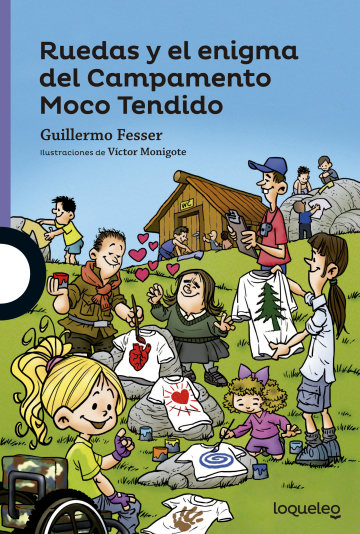 La lectura de este libro es un paso más en la educación de los más pequeños en valores como la solidaridad, el compañerismo y la integración.A la señora Patrocinio su padre nunca le dijo si la quería o no. Pero, a cambio, le dejó escrito un misterioso papel con la respuesta. Un enigma que"laPatro" no ha sido capaz de descifrar. Para ello, busca desesperadamente la ayuda del detective Calzeta y de su joven ayudante. Un caso dífícil, que te llevará a pasar un verano de aventuras trepidantes en la montaña.Con Ruedas y el enigma del Campamento Moco Tendido, Guillermo Fesser continúa con la saga de novelas infantiles del detective más barato del mundo, AnizetoCalzeta y su ayudante Candela Mosto, una gran defensora de los derechos humanos, más conocida como Ruedas.
Es una novela que defiende la integración de los discapacitados (a los que la protagonista prefiere definir como personas con “diversidad funcional”), la justicia social, la igualdad, el compañerismo y la superación personal, en el apetecible y pintoresco escenario de un campamento de verano.
Este libro es para niños a partir de 8 años.La historia cuenta las aventuras de Candela, una niña en silla de ruedas (de ahí su apodo de Ruedas) en el que por una casualidad se ve envuelta en la resolución de un misterio ocurrido hace mucho tiempo. Es la ayudante del detective privado AnizetoCalzeta, y gracias su cliente “La Patro”, pasará un verano de lo más movido en un campamento en la montaña.A la señora Patrocinio su padre nunca le dijo si la quería o no. Pero, a cambio, le dejó escrito un misterioso papel con la respuesta. Un enigma que"laPatro" no ha sido capaz de descifrar. Para ello, busca desesperadamente la ayuda del detective Calzeta y de su joven ayudante. Un caso dífícil, que te llevará a pasar un verano de aventuras trepidantes en la montaña.Con Ruedas y el enigma del Campamento Moco Tendido, Guillermo Fesser continúa con la saga de novelas infantiles del detective más barato del mundo, AnizetoCalzeta y su ayudante Candela Mosto, una gran defensora de los derechos humanos, más conocida como Ruedas.
Es una novela que defiende la integración de los discapacitados (a los que la protagonista prefiere definir como personas con “diversidad funcional”), la justicia social, la igualdad, el compañerismo y la superación personal, en el apetecible y pintoresco escenario de un campamento de verano.
Este libro es para niños a partir de 8 años.La historia cuenta las aventuras de Candela, una niña en silla de ruedas (de ahí su apodo de Ruedas) en el que por una casualidad se ve envuelta en la resolución de un misterio ocurrido hace mucho tiempo. Es la ayudante del detective privado AnizetoCalzeta, y gracias su cliente “La Patro”, pasará un verano de lo más movido en un campamento en la montaña.A la señora Patrocinio su padre nunca le dijo si la quería o no. Pero, a cambio, le dejó escrito un misterioso papel con la respuesta. Un enigma que"laPatro" no ha sido capaz de descifrar. Para ello, busca desesperadamente la ayuda del detective Calzeta y de su joven ayudante. Un caso dífícil, que te llevará a pasar un verano de aventuras trepidantes en la montaña.Con Ruedas y el enigma del Campamento Moco Tendido, Guillermo Fesser continúa con la saga de novelas infantiles del detective más barato del mundo, AnizetoCalzeta y su ayudante Candela Mosto, una gran defensora de los derechos humanos, más conocida como Ruedas.
Es una novela que defiende la integración de los discapacitados (a los que la protagonista prefiere definir como personas con “diversidad funcional”), la justicia social, la igualdad, el compañerismo y la superación personal, en el apetecible y pintoresco escenario de un campamento de verano.
Este libro es para niños a partir de 8 años.La historia cuenta las aventuras de Candela, una niña en silla de ruedas (de ahí su apodo de Ruedas) en el que por una casualidad se ve envuelta en la resolución de un misterio ocurrido hace mucho tiempo. Es la ayudante del detective privado AnizetoCalzeta, y gracias su cliente “La Patro”, pasará un verano de lo más movido en un campamento en la montaña.A la señora Patrocinio su padre nunca le dijo si la quería o no. Pero, a cambio, le dejó escrito un misterioso papel con la respuesta. Un enigma que"laPatro" no ha sido capaz de descifrar. Para ello, busca desesperadamente la ayuda del detective Calzeta y de su joven ayudante. Un caso dífícil, que te llevará a pasar un verano de aventuras trepidantes en la montaña.Con Ruedas y el enigma del Campamento Moco Tendido, Guillermo Fesser continúa con la saga de novelas infantiles del detective más barato del mundo, AnizetoCalzeta y su ayudante Candela Mosto, una gran defensora de los derechos humanos, más conocida como Ruedas.
Es una novela que defiende la integración de los discapacitados (a los que la protagonista prefiere definir como personas con “diversidad funcional”), la justicia social, la igualdad, el compañerismo y la superación personal, en el apetecible y pintoresco escenario de un campamento de verano.
Este libro es para niños a partir de 8 años.La historia cuenta las aventuras de Candela, una niña en silla de ruedas (de ahí su apodo de Ruedas) en el que por una casualidad se ve envuelta en la resolución de un misterio ocurrido hace mucho tiempo. Es la ayudante del detective privado AnizetoCalzeta, y gracias su cliente “La Patro”, pasará un verano de lo más movido en un campamento en la montaña.A la señora Patrocinio su padre nunca le dijo si la quería o no. Pero, a cambio, le dejó escrito un misterioso papel con la respuesta. Un enigma que"laPatro" no ha sido capaz de descifrar. Para ello, busca desesperadamente la ayuda del detective Calzeta y de su joven ayudante. Un caso dífícil, que te llevará a pasar un verano de aventuras trepidantes en la montaña.Con Ruedas y el enigma del Campamento Moco Tendido, Guillermo Fesser continúa con la saga de novelas infantiles del detective más barato del mundo, AnizetoCalzeta y su ayudante Candela Mosto, una gran defensora de los derechos humanos, más conocida como Ruedas.
Es una novela que defiende la integración de los discapacitados (a los que la protagonista prefiere definir como personas con “diversidad funcional”), la justicia social, la igualdad, el compañerismo y la superación personal, en el apetecible y pintoresco escenario de un campamento de verano.
Este libro es para niños a partir de 8 años.La historia cuenta las aventuras de Candela, una niña en silla de ruedas (de ahí su apodo de Ruedas) en el que por una casualidad se ve envuelta en la resolución de un misterio ocurrido hace mucho tiempo. Es la ayudante del detective privado AnizetoCalzeta, y gracias su cliente “La Patro”, pasará un verano de lo más movido en un campamento en la montaña.OTROS328 PÁGINASA la señora Patrocinio su padre nunca le dijo si la quería o no. Pero, a cambio, le dejó escrito un misterioso papel con la respuesta. Un enigma que"laPatro" no ha sido capaz de descifrar. Para ello, busca desesperadamente la ayuda del detective Calzeta y de su joven ayudante. Un caso dífícil, que te llevará a pasar un verano de aventuras trepidantes en la montaña.Con Ruedas y el enigma del Campamento Moco Tendido, Guillermo Fesser continúa con la saga de novelas infantiles del detective más barato del mundo, AnizetoCalzeta y su ayudante Candela Mosto, una gran defensora de los derechos humanos, más conocida como Ruedas.
Es una novela que defiende la integración de los discapacitados (a los que la protagonista prefiere definir como personas con “diversidad funcional”), la justicia social, la igualdad, el compañerismo y la superación personal, en el apetecible y pintoresco escenario de un campamento de verano.
Este libro es para niños a partir de 8 años.La historia cuenta las aventuras de Candela, una niña en silla de ruedas (de ahí su apodo de Ruedas) en el que por una casualidad se ve envuelta en la resolución de un misterio ocurrido hace mucho tiempo. Es la ayudante del detective privado AnizetoCalzeta, y gracias su cliente “La Patro”, pasará un verano de lo más movido en un campamento en la montaña.A la señora Patrocinio su padre nunca le dijo si la quería o no. Pero, a cambio, le dejó escrito un misterioso papel con la respuesta. Un enigma que"laPatro" no ha sido capaz de descifrar. Para ello, busca desesperadamente la ayuda del detective Calzeta y de su joven ayudante. Un caso dífícil, que te llevará a pasar un verano de aventuras trepidantes en la montaña.Con Ruedas y el enigma del Campamento Moco Tendido, Guillermo Fesser continúa con la saga de novelas infantiles del detective más barato del mundo, AnizetoCalzeta y su ayudante Candela Mosto, una gran defensora de los derechos humanos, más conocida como Ruedas.
Es una novela que defiende la integración de los discapacitados (a los que la protagonista prefiere definir como personas con “diversidad funcional”), la justicia social, la igualdad, el compañerismo y la superación personal, en el apetecible y pintoresco escenario de un campamento de verano.
Este libro es para niños a partir de 8 años.La historia cuenta las aventuras de Candela, una niña en silla de ruedas (de ahí su apodo de Ruedas) en el que por una casualidad se ve envuelta en la resolución de un misterio ocurrido hace mucho tiempo. Es la ayudante del detective privado AnizetoCalzeta, y gracias su cliente “La Patro”, pasará un verano de lo más movido en un campamento en la montaña.A la señora Patrocinio su padre nunca le dijo si la quería o no. Pero, a cambio, le dejó escrito un misterioso papel con la respuesta. Un enigma que"laPatro" no ha sido capaz de descifrar. Para ello, busca desesperadamente la ayuda del detective Calzeta y de su joven ayudante. Un caso dífícil, que te llevará a pasar un verano de aventuras trepidantes en la montaña.Con Ruedas y el enigma del Campamento Moco Tendido, Guillermo Fesser continúa con la saga de novelas infantiles del detective más barato del mundo, AnizetoCalzeta y su ayudante Candela Mosto, una gran defensora de los derechos humanos, más conocida como Ruedas.
Es una novela que defiende la integración de los discapacitados (a los que la protagonista prefiere definir como personas con “diversidad funcional”), la justicia social, la igualdad, el compañerismo y la superación personal, en el apetecible y pintoresco escenario de un campamento de verano.
Este libro es para niños a partir de 8 años.La historia cuenta las aventuras de Candela, una niña en silla de ruedas (de ahí su apodo de Ruedas) en el que por una casualidad se ve envuelta en la resolución de un misterio ocurrido hace mucho tiempo. Es la ayudante del detective privado AnizetoCalzeta, y gracias su cliente “La Patro”, pasará un verano de lo más movido en un campamento en la montaña.A la señora Patrocinio su padre nunca le dijo si la quería o no. Pero, a cambio, le dejó escrito un misterioso papel con la respuesta. Un enigma que"laPatro" no ha sido capaz de descifrar. Para ello, busca desesperadamente la ayuda del detective Calzeta y de su joven ayudante. Un caso dífícil, que te llevará a pasar un verano de aventuras trepidantes en la montaña.Con Ruedas y el enigma del Campamento Moco Tendido, Guillermo Fesser continúa con la saga de novelas infantiles del detective más barato del mundo, AnizetoCalzeta y su ayudante Candela Mosto, una gran defensora de los derechos humanos, más conocida como Ruedas.
Es una novela que defiende la integración de los discapacitados (a los que la protagonista prefiere definir como personas con “diversidad funcional”), la justicia social, la igualdad, el compañerismo y la superación personal, en el apetecible y pintoresco escenario de un campamento de verano.
Este libro es para niños a partir de 8 años.La historia cuenta las aventuras de Candela, una niña en silla de ruedas (de ahí su apodo de Ruedas) en el que por una casualidad se ve envuelta en la resolución de un misterio ocurrido hace mucho tiempo. Es la ayudante del detective privado AnizetoCalzeta, y gracias su cliente “La Patro”, pasará un verano de lo más movido en un campamento en la montaña.A la señora Patrocinio su padre nunca le dijo si la quería o no. Pero, a cambio, le dejó escrito un misterioso papel con la respuesta. Un enigma que"laPatro" no ha sido capaz de descifrar. Para ello, busca desesperadamente la ayuda del detective Calzeta y de su joven ayudante. Un caso dífícil, que te llevará a pasar un verano de aventuras trepidantes en la montaña.Con Ruedas y el enigma del Campamento Moco Tendido, Guillermo Fesser continúa con la saga de novelas infantiles del detective más barato del mundo, AnizetoCalzeta y su ayudante Candela Mosto, una gran defensora de los derechos humanos, más conocida como Ruedas.
Es una novela que defiende la integración de los discapacitados (a los que la protagonista prefiere definir como personas con “diversidad funcional”), la justicia social, la igualdad, el compañerismo y la superación personal, en el apetecible y pintoresco escenario de un campamento de verano.
Este libro es para niños a partir de 8 años.La historia cuenta las aventuras de Candela, una niña en silla de ruedas (de ahí su apodo de Ruedas) en el que por una casualidad se ve envuelta en la resolución de un misterio ocurrido hace mucho tiempo. Es la ayudante del detective privado AnizetoCalzeta, y gracias su cliente “La Patro”, pasará un verano de lo más movido en un campamento en la montaña.CÓDIGOCDUTÍTULOTÍTULOAUTOREDITORIALISBNEDAD002CTL82A  Guillermo y el miedoGuillermo y el miedoNOSTLINGER, CHRISTINEALFAGUARA9788491220923+ 6 añosIMAGENIMAGENTEMÁTICAINFORMACIÓNINFORMACIÓNINFORMACIÓNINFORMACIÓNINFORMACIÓN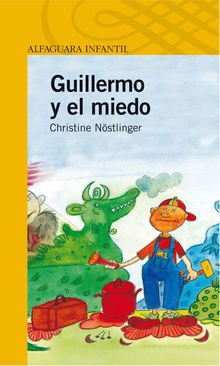 Miedo¿De qué tiene miedo Guillermo por la noche? Ni siquiera él lo sabe, y no se atreve a confesárselo a nadie. Guillermo tiene seis años y cree que solo los bebés pueden sentir miedo; por eso finge que es muy valiente.Al cumplir seis años, sus padres delegan en Guillermo nuevas responsabilidades, en un intento por complacerle, sin sospechar que tiene miedo a todo. Sólo su abuela descubrirá los verdaderos sentimientos del niño, que emplea toda su imaginación para superar por sí mismo sus dificultades. Una tierna y divertida historia que hará a muchos lectores recordar sus propios temores infantiles.¿De qué tiene miedo Guillermo por la noche? Ni siquiera él lo sabe, y no se atreve a confesárselo a nadie. Guillermo tiene seis años y cree que solo los bebés pueden sentir miedo; por eso finge que es muy valiente.Al cumplir seis años, sus padres delegan en Guillermo nuevas responsabilidades, en un intento por complacerle, sin sospechar que tiene miedo a todo. Sólo su abuela descubrirá los verdaderos sentimientos del niño, que emplea toda su imaginación para superar por sí mismo sus dificultades. Una tierna y divertida historia que hará a muchos lectores recordar sus propios temores infantiles.¿De qué tiene miedo Guillermo por la noche? Ni siquiera él lo sabe, y no se atreve a confesárselo a nadie. Guillermo tiene seis años y cree que solo los bebés pueden sentir miedo; por eso finge que es muy valiente.Al cumplir seis años, sus padres delegan en Guillermo nuevas responsabilidades, en un intento por complacerle, sin sospechar que tiene miedo a todo. Sólo su abuela descubrirá los verdaderos sentimientos del niño, que emplea toda su imaginación para superar por sí mismo sus dificultades. Una tierna y divertida historia que hará a muchos lectores recordar sus propios temores infantiles.¿De qué tiene miedo Guillermo por la noche? Ni siquiera él lo sabe, y no se atreve a confesárselo a nadie. Guillermo tiene seis años y cree que solo los bebés pueden sentir miedo; por eso finge que es muy valiente.Al cumplir seis años, sus padres delegan en Guillermo nuevas responsabilidades, en un intento por complacerle, sin sospechar que tiene miedo a todo. Sólo su abuela descubrirá los verdaderos sentimientos del niño, que emplea toda su imaginación para superar por sí mismo sus dificultades. Una tierna y divertida historia que hará a muchos lectores recordar sus propios temores infantiles.¿De qué tiene miedo Guillermo por la noche? Ni siquiera él lo sabe, y no se atreve a confesárselo a nadie. Guillermo tiene seis años y cree que solo los bebés pueden sentir miedo; por eso finge que es muy valiente.Al cumplir seis años, sus padres delegan en Guillermo nuevas responsabilidades, en un intento por complacerle, sin sospechar que tiene miedo a todo. Sólo su abuela descubrirá los verdaderos sentimientos del niño, que emplea toda su imaginación para superar por sí mismo sus dificultades. Una tierna y divertida historia que hará a muchos lectores recordar sus propios temores infantiles.OTROS82 PÁGINAS¿De qué tiene miedo Guillermo por la noche? Ni siquiera él lo sabe, y no se atreve a confesárselo a nadie. Guillermo tiene seis años y cree que solo los bebés pueden sentir miedo; por eso finge que es muy valiente.Al cumplir seis años, sus padres delegan en Guillermo nuevas responsabilidades, en un intento por complacerle, sin sospechar que tiene miedo a todo. Sólo su abuela descubrirá los verdaderos sentimientos del niño, que emplea toda su imaginación para superar por sí mismo sus dificultades. Una tierna y divertida historia que hará a muchos lectores recordar sus propios temores infantiles.¿De qué tiene miedo Guillermo por la noche? Ni siquiera él lo sabe, y no se atreve a confesárselo a nadie. Guillermo tiene seis años y cree que solo los bebés pueden sentir miedo; por eso finge que es muy valiente.Al cumplir seis años, sus padres delegan en Guillermo nuevas responsabilidades, en un intento por complacerle, sin sospechar que tiene miedo a todo. Sólo su abuela descubrirá los verdaderos sentimientos del niño, que emplea toda su imaginación para superar por sí mismo sus dificultades. Una tierna y divertida historia que hará a muchos lectores recordar sus propios temores infantiles.¿De qué tiene miedo Guillermo por la noche? Ni siquiera él lo sabe, y no se atreve a confesárselo a nadie. Guillermo tiene seis años y cree que solo los bebés pueden sentir miedo; por eso finge que es muy valiente.Al cumplir seis años, sus padres delegan en Guillermo nuevas responsabilidades, en un intento por complacerle, sin sospechar que tiene miedo a todo. Sólo su abuela descubrirá los verdaderos sentimientos del niño, que emplea toda su imaginación para superar por sí mismo sus dificultades. Una tierna y divertida historia que hará a muchos lectores recordar sus propios temores infantiles.¿De qué tiene miedo Guillermo por la noche? Ni siquiera él lo sabe, y no se atreve a confesárselo a nadie. Guillermo tiene seis años y cree que solo los bebés pueden sentir miedo; por eso finge que es muy valiente.Al cumplir seis años, sus padres delegan en Guillermo nuevas responsabilidades, en un intento por complacerle, sin sospechar que tiene miedo a todo. Sólo su abuela descubrirá los verdaderos sentimientos del niño, que emplea toda su imaginación para superar por sí mismo sus dificultades. Una tierna y divertida historia que hará a muchos lectores recordar sus propios temores infantiles.¿De qué tiene miedo Guillermo por la noche? Ni siquiera él lo sabe, y no se atreve a confesárselo a nadie. Guillermo tiene seis años y cree que solo los bebés pueden sentir miedo; por eso finge que es muy valiente.Al cumplir seis años, sus padres delegan en Guillermo nuevas responsabilidades, en un intento por complacerle, sin sospechar que tiene miedo a todo. Sólo su abuela descubrirá los verdaderos sentimientos del niño, que emplea toda su imaginación para superar por sí mismo sus dificultades. Una tierna y divertida historia que hará a muchos lectores recordar sus propios temores infantiles.CÓDIGOCDUTÍTULOTÍTULOAUTOREDITORIALISBNEDAD003CTL82A  Mi mejor amigo y los marcianosMi mejor amigo y los marcianosFRIEDRICH, JOACHIMALFAGUARA9788420465098+ 6 añosIMAGENIMAGENTEMÁTICAINFORMACIÓNINFORMACIÓNINFORMACIÓNINFORMACIÓNINFORMACIÓN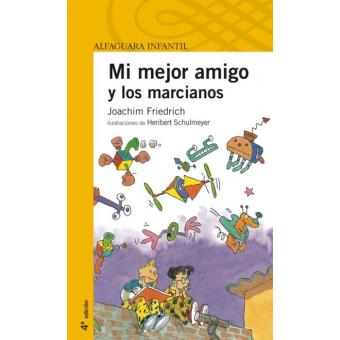 AventurasMax y Álex son tan amigos que Álex le ha regalado a Max la mitad de su perro. También comparten un libro que trata del universo y han decido salir a buscar marcianos. Necesitan un plato porque los marcianos viajan en platillos volantes y un huevo sorpresa. ¿Querrán Eva y Sara darles su huevo sorpresa? ¿Los encontrarán en el jardín de la vecina?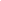 Max y Álex son tan amigos que Álex le ha regalado a Max la mitad de su perro. También comparten un libro que trata del universo y han decido salir a buscar marcianos. Necesitan un plato porque los marcianos viajan en platillos volantes y un huevo sorpresa. ¿Querrán Eva y Sara darles su huevo sorpresa? ¿Los encontrarán en el jardín de la vecina?Max y Álex son tan amigos que Álex le ha regalado a Max la mitad de su perro. También comparten un libro que trata del universo y han decido salir a buscar marcianos. Necesitan un plato porque los marcianos viajan en platillos volantes y un huevo sorpresa. ¿Querrán Eva y Sara darles su huevo sorpresa? ¿Los encontrarán en el jardín de la vecina?Max y Álex son tan amigos que Álex le ha regalado a Max la mitad de su perro. También comparten un libro que trata del universo y han decido salir a buscar marcianos. Necesitan un plato porque los marcianos viajan en platillos volantes y un huevo sorpresa. ¿Querrán Eva y Sara darles su huevo sorpresa? ¿Los encontrarán en el jardín de la vecina?Max y Álex son tan amigos que Álex le ha regalado a Max la mitad de su perro. También comparten un libro que trata del universo y han decido salir a buscar marcianos. Necesitan un plato porque los marcianos viajan en platillos volantes y un huevo sorpresa. ¿Querrán Eva y Sara darles su huevo sorpresa? ¿Los encontrarán en el jardín de la vecina?OTROS56 PÁGINASMax y Álex son tan amigos que Álex le ha regalado a Max la mitad de su perro. También comparten un libro que trata del universo y han decido salir a buscar marcianos. Necesitan un plato porque los marcianos viajan en platillos volantes y un huevo sorpresa. ¿Querrán Eva y Sara darles su huevo sorpresa? ¿Los encontrarán en el jardín de la vecina?Max y Álex son tan amigos que Álex le ha regalado a Max la mitad de su perro. También comparten un libro que trata del universo y han decido salir a buscar marcianos. Necesitan un plato porque los marcianos viajan en platillos volantes y un huevo sorpresa. ¿Querrán Eva y Sara darles su huevo sorpresa? ¿Los encontrarán en el jardín de la vecina?Max y Álex son tan amigos que Álex le ha regalado a Max la mitad de su perro. También comparten un libro que trata del universo y han decido salir a buscar marcianos. Necesitan un plato porque los marcianos viajan en platillos volantes y un huevo sorpresa. ¿Querrán Eva y Sara darles su huevo sorpresa? ¿Los encontrarán en el jardín de la vecina?Max y Álex son tan amigos que Álex le ha regalado a Max la mitad de su perro. También comparten un libro que trata del universo y han decido salir a buscar marcianos. Necesitan un plato porque los marcianos viajan en platillos volantes y un huevo sorpresa. ¿Querrán Eva y Sara darles su huevo sorpresa? ¿Los encontrarán en el jardín de la vecina?Max y Álex son tan amigos que Álex le ha regalado a Max la mitad de su perro. También comparten un libro que trata del universo y han decido salir a buscar marcianos. Necesitan un plato porque los marcianos viajan en platillos volantes y un huevo sorpresa. ¿Querrán Eva y Sara darles su huevo sorpresa? ¿Los encontrarán en el jardín de la vecina?CÓDIGOCDUTÍTULOTÍTULOAUTOREDITORIALISBNEDAD004CTL82A  El secuestro de la bibliotecariaEl secuestro de la bibliotecariaMAHY, MARGARETALFAGUARA9788420448480+ 6 añosIMAGENIMAGENTEMÁTICAINFORMACIÓNINFORMACIÓNINFORMACIÓNINFORMACIÓNINFORMACIÓN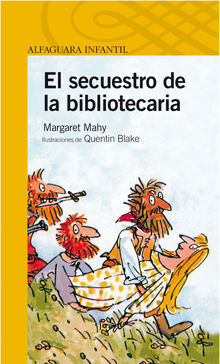 Cuentos Álbum ilustradoAventuras El jefe de los bandidos y sus secuaces secuestran a la bella señorita Laburnum, la bibliotecaria, con la intención de pedir por ella al ayuntamiento un importante rescate. Pero no han contado con la valentía de la joven, su buen corazón y un terrible sarampión.El jefe de los bandidos y sus secuaces secuestran a la bella señorita Laburnum, la bibliotecaria, con la intención de pedir por ella al ayuntamiento un importante rescate. Pero no han contado con la valentía de la joven, su buen corazón y un terrible sarampión.El jefe de los bandidos y sus secuaces secuestran a la bella señorita Laburnum, la bibliotecaria, con la intención de pedir por ella al ayuntamiento un importante rescate. Pero no han contado con la valentía de la joven, su buen corazón y un terrible sarampión.El jefe de los bandidos y sus secuaces secuestran a la bella señorita Laburnum, la bibliotecaria, con la intención de pedir por ella al ayuntamiento un importante rescate. Pero no han contado con la valentía de la joven, su buen corazón y un terrible sarampión.El jefe de los bandidos y sus secuaces secuestran a la bella señorita Laburnum, la bibliotecaria, con la intención de pedir por ella al ayuntamiento un importante rescate. Pero no han contado con la valentía de la joven, su buen corazón y un terrible sarampión.OTROS48 PÁGINASEl jefe de los bandidos y sus secuaces secuestran a la bella señorita Laburnum, la bibliotecaria, con la intención de pedir por ella al ayuntamiento un importante rescate. Pero no han contado con la valentía de la joven, su buen corazón y un terrible sarampión.El jefe de los bandidos y sus secuaces secuestran a la bella señorita Laburnum, la bibliotecaria, con la intención de pedir por ella al ayuntamiento un importante rescate. Pero no han contado con la valentía de la joven, su buen corazón y un terrible sarampión.El jefe de los bandidos y sus secuaces secuestran a la bella señorita Laburnum, la bibliotecaria, con la intención de pedir por ella al ayuntamiento un importante rescate. Pero no han contado con la valentía de la joven, su buen corazón y un terrible sarampión.El jefe de los bandidos y sus secuaces secuestran a la bella señorita Laburnum, la bibliotecaria, con la intención de pedir por ella al ayuntamiento un importante rescate. Pero no han contado con la valentía de la joven, su buen corazón y un terrible sarampión.El jefe de los bandidos y sus secuaces secuestran a la bella señorita Laburnum, la bibliotecaria, con la intención de pedir por ella al ayuntamiento un importante rescate. Pero no han contado con la valentía de la joven, su buen corazón y un terrible sarampión.CÓDIGOCDUTÍTULOTÍTULOTÍTULOAUTOREDITORIALISBNEDAD005CTL82A  Cuentos al revésCuentos al revésCuentos al revésRODARI, GIANNISANTILLANA97884912208005-8 añosIMAGENIMAGENTEMÁTICATEMÁTICAINFORMACIÓNINFORMACIÓNINFORMACIÓNINFORMACIÓNINFORMACIÓN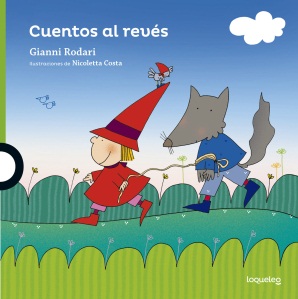 Cuentos al revés es un curioso cuento ilustrado de la editorial Loqueleo. Está escrito en verso de forma muy divertida y enseña a los peques a romper los estereotipos.Cuentos al revés es un curioso cuento ilustrado de la editorial Loqueleo. Está escrito en verso de forma muy divertida y enseña a los peques a romper los estereotipos.Viajemos junto con Gianni Rodari a un mundo de fantasía, donde los cuentos suceden al revés.
Érase una vez un pobre lobillo que llevaba la comida de su abuela en un hatillo. Tropezó con la temible Caperucita Roja... Adivina todo lo que pasó después.Viajemos junto con Gianni Rodari a un mundo de fantasía, donde los cuentos suceden al revés.
Érase una vez un pobre lobillo que llevaba la comida de su abuela en un hatillo. Tropezó con la temible Caperucita Roja... Adivina todo lo que pasó después.Viajemos junto con Gianni Rodari a un mundo de fantasía, donde los cuentos suceden al revés.
Érase una vez un pobre lobillo que llevaba la comida de su abuela en un hatillo. Tropezó con la temible Caperucita Roja... Adivina todo lo que pasó después.Viajemos junto con Gianni Rodari a un mundo de fantasía, donde los cuentos suceden al revés.
Érase una vez un pobre lobillo que llevaba la comida de su abuela en un hatillo. Tropezó con la temible Caperucita Roja... Adivina todo lo que pasó después.Viajemos junto con Gianni Rodari a un mundo de fantasía, donde los cuentos suceden al revés.
Érase una vez un pobre lobillo que llevaba la comida de su abuela en un hatillo. Tropezó con la temible Caperucita Roja... Adivina todo lo que pasó después.OTROS32 PÁGINASOTROS32 PÁGINASViajemos junto con Gianni Rodari a un mundo de fantasía, donde los cuentos suceden al revés.
Érase una vez un pobre lobillo que llevaba la comida de su abuela en un hatillo. Tropezó con la temible Caperucita Roja... Adivina todo lo que pasó después.Viajemos junto con Gianni Rodari a un mundo de fantasía, donde los cuentos suceden al revés.
Érase una vez un pobre lobillo que llevaba la comida de su abuela en un hatillo. Tropezó con la temible Caperucita Roja... Adivina todo lo que pasó después.Viajemos junto con Gianni Rodari a un mundo de fantasía, donde los cuentos suceden al revés.
Érase una vez un pobre lobillo que llevaba la comida de su abuela en un hatillo. Tropezó con la temible Caperucita Roja... Adivina todo lo que pasó después.Viajemos junto con Gianni Rodari a un mundo de fantasía, donde los cuentos suceden al revés.
Érase una vez un pobre lobillo que llevaba la comida de su abuela en un hatillo. Tropezó con la temible Caperucita Roja... Adivina todo lo que pasó después.Viajemos junto con Gianni Rodari a un mundo de fantasía, donde los cuentos suceden al revés.
Érase una vez un pobre lobillo que llevaba la comida de su abuela en un hatillo. Tropezó con la temible Caperucita Roja... Adivina todo lo que pasó después.CÓDIGOCDUTÍTULOTÍTULOTÍTULOAUTOREDITORIALISBNEDAD006CTL82A  Un elefante en el país de los ciegosUn elefante en el país de los ciegosUn elefante en el país de los ciegosRHEI, SOFÍAOBRADOIRO9788468087948+ 4 añosIMAGENIMAGENTEMÁTICAINFORMACIÓNINFORMACIÓNINFORMACIÓNINFORMACIÓNINFORMACIÓNINFORMACIÓN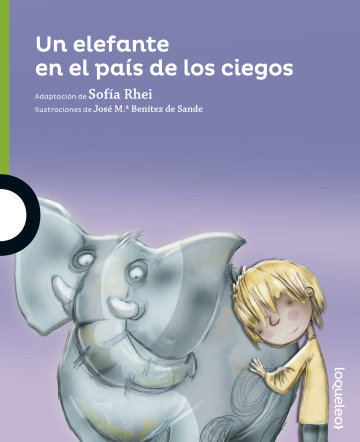 Atención a la diversidad.Respeto.Desarrollo personal.Una leyenda adaptada e ilustrada que demuestra que la inteligencia es la mejor arma contra el engaño.
En un pueblo muy lejano, habitado por ciegos, un día apareció un circo. Su director tuvo una original idea para que la gente acudiera al espectáculo y ganar mucho dinero con las entradas. ¿Conseguiría el director engañar a los habitantes del pueblo?Una leyenda adaptada e ilustrada que demuestra que la inteligencia es la mejor arma contra el engaño.
En un pueblo muy lejano, habitado por ciegos, un día apareció un circo. Su director tuvo una original idea para que la gente acudiera al espectáculo y ganar mucho dinero con las entradas. ¿Conseguiría el director engañar a los habitantes del pueblo?Una leyenda adaptada e ilustrada que demuestra que la inteligencia es la mejor arma contra el engaño.
En un pueblo muy lejano, habitado por ciegos, un día apareció un circo. Su director tuvo una original idea para que la gente acudiera al espectáculo y ganar mucho dinero con las entradas. ¿Conseguiría el director engañar a los habitantes del pueblo?Una leyenda adaptada e ilustrada que demuestra que la inteligencia es la mejor arma contra el engaño.
En un pueblo muy lejano, habitado por ciegos, un día apareció un circo. Su director tuvo una original idea para que la gente acudiera al espectáculo y ganar mucho dinero con las entradas. ¿Conseguiría el director engañar a los habitantes del pueblo?Una leyenda adaptada e ilustrada que demuestra que la inteligencia es la mejor arma contra el engaño.
En un pueblo muy lejano, habitado por ciegos, un día apareció un circo. Su director tuvo una original idea para que la gente acudiera al espectáculo y ganar mucho dinero con las entradas. ¿Conseguiría el director engañar a los habitantes del pueblo?Una leyenda adaptada e ilustrada que demuestra que la inteligencia es la mejor arma contra el engaño.
En un pueblo muy lejano, habitado por ciegos, un día apareció un circo. Su director tuvo una original idea para que la gente acudiera al espectáculo y ganar mucho dinero con las entradas. ¿Conseguiría el director engañar a los habitantes del pueblo?OTROS40 PÁGINASUna leyenda adaptada e ilustrada que demuestra que la inteligencia es la mejor arma contra el engaño.
En un pueblo muy lejano, habitado por ciegos, un día apareció un circo. Su director tuvo una original idea para que la gente acudiera al espectáculo y ganar mucho dinero con las entradas. ¿Conseguiría el director engañar a los habitantes del pueblo?Una leyenda adaptada e ilustrada que demuestra que la inteligencia es la mejor arma contra el engaño.
En un pueblo muy lejano, habitado por ciegos, un día apareció un circo. Su director tuvo una original idea para que la gente acudiera al espectáculo y ganar mucho dinero con las entradas. ¿Conseguiría el director engañar a los habitantes del pueblo?Una leyenda adaptada e ilustrada que demuestra que la inteligencia es la mejor arma contra el engaño.
En un pueblo muy lejano, habitado por ciegos, un día apareció un circo. Su director tuvo una original idea para que la gente acudiera al espectáculo y ganar mucho dinero con las entradas. ¿Conseguiría el director engañar a los habitantes del pueblo?Una leyenda adaptada e ilustrada que demuestra que la inteligencia es la mejor arma contra el engaño.
En un pueblo muy lejano, habitado por ciegos, un día apareció un circo. Su director tuvo una original idea para que la gente acudiera al espectáculo y ganar mucho dinero con las entradas. ¿Conseguiría el director engañar a los habitantes del pueblo?Una leyenda adaptada e ilustrada que demuestra que la inteligencia es la mejor arma contra el engaño.
En un pueblo muy lejano, habitado por ciegos, un día apareció un circo. Su director tuvo una original idea para que la gente acudiera al espectáculo y ganar mucho dinero con las entradas. ¿Conseguiría el director engañar a los habitantes del pueblo?Una leyenda adaptada e ilustrada que demuestra que la inteligencia es la mejor arma contra el engaño.
En un pueblo muy lejano, habitado por ciegos, un día apareció un circo. Su director tuvo una original idea para que la gente acudiera al espectáculo y ganar mucho dinero con las entradas. ¿Conseguiría el director engañar a los habitantes del pueblo?CÓDIGOCDUTÍTULOTÍTULOTÍTULOAUTOREDITORIALISBNEDAD007CTL82A  El gato que desapareció misteriosamenteEl gato que desapareció misteriosamenteEl gato que desapareció misteriosamenteAHLBERG, ALLANALFAGUARA9788491220145+ 6 añosIMAGENIMAGENTEMÁTICAINFORMACIÓNINFORMACIÓNINFORMACIÓNINFORMACIÓNINFORMACIÓNINFORMACIÓN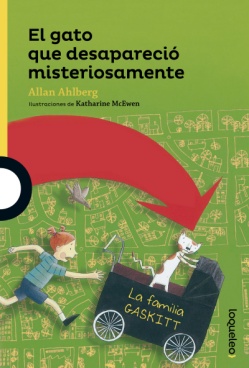 Atención a la diversidad.Respeto.Desarrollo personal.¡Horacio ha desaparecido y los Gaskitt lo buscan sin éxito! ¿Nos ayudas a encotrarlo?¡Vuelven los Gaskitt! En la ciudad se registra una gran agitación. Han desaparecido todas las mascotas. La gente las busca, pone carteles, llama a la policía... Mientras tanto, los animales perdidos se van amontonando en la casa de un ladrón que quiere venderlos.¡Horacio ha desaparecido y los Gaskitt lo buscan sin éxito! ¿Nos ayudas a encotrarlo?¡Vuelven los Gaskitt! En la ciudad se registra una gran agitación. Han desaparecido todas las mascotas. La gente las busca, pone carteles, llama a la policía... Mientras tanto, los animales perdidos se van amontonando en la casa de un ladrón que quiere venderlos.¡Horacio ha desaparecido y los Gaskitt lo buscan sin éxito! ¿Nos ayudas a encotrarlo?¡Vuelven los Gaskitt! En la ciudad se registra una gran agitación. Han desaparecido todas las mascotas. La gente las busca, pone carteles, llama a la policía... Mientras tanto, los animales perdidos se van amontonando en la casa de un ladrón que quiere venderlos.¡Horacio ha desaparecido y los Gaskitt lo buscan sin éxito! ¿Nos ayudas a encotrarlo?¡Vuelven los Gaskitt! En la ciudad se registra una gran agitación. Han desaparecido todas las mascotas. La gente las busca, pone carteles, llama a la policía... Mientras tanto, los animales perdidos se van amontonando en la casa de un ladrón que quiere venderlos.¡Horacio ha desaparecido y los Gaskitt lo buscan sin éxito! ¿Nos ayudas a encotrarlo?¡Vuelven los Gaskitt! En la ciudad se registra una gran agitación. Han desaparecido todas las mascotas. La gente las busca, pone carteles, llama a la policía... Mientras tanto, los animales perdidos se van amontonando en la casa de un ladrón que quiere venderlos.¡Horacio ha desaparecido y los Gaskitt lo buscan sin éxito! ¿Nos ayudas a encotrarlo?¡Vuelven los Gaskitt! En la ciudad se registra una gran agitación. Han desaparecido todas las mascotas. La gente las busca, pone carteles, llama a la policía... Mientras tanto, los animales perdidos se van amontonando en la casa de un ladrón que quiere venderlos.OTROS80 PÁGINAS¡Horacio ha desaparecido y los Gaskitt lo buscan sin éxito! ¿Nos ayudas a encotrarlo?¡Vuelven los Gaskitt! En la ciudad se registra una gran agitación. Han desaparecido todas las mascotas. La gente las busca, pone carteles, llama a la policía... Mientras tanto, los animales perdidos se van amontonando en la casa de un ladrón que quiere venderlos.¡Horacio ha desaparecido y los Gaskitt lo buscan sin éxito! ¿Nos ayudas a encotrarlo?¡Vuelven los Gaskitt! En la ciudad se registra una gran agitación. Han desaparecido todas las mascotas. La gente las busca, pone carteles, llama a la policía... Mientras tanto, los animales perdidos se van amontonando en la casa de un ladrón que quiere venderlos.¡Horacio ha desaparecido y los Gaskitt lo buscan sin éxito! ¿Nos ayudas a encotrarlo?¡Vuelven los Gaskitt! En la ciudad se registra una gran agitación. Han desaparecido todas las mascotas. La gente las busca, pone carteles, llama a la policía... Mientras tanto, los animales perdidos se van amontonando en la casa de un ladrón que quiere venderlos.¡Horacio ha desaparecido y los Gaskitt lo buscan sin éxito! ¿Nos ayudas a encotrarlo?¡Vuelven los Gaskitt! En la ciudad se registra una gran agitación. Han desaparecido todas las mascotas. La gente las busca, pone carteles, llama a la policía... Mientras tanto, los animales perdidos se van amontonando en la casa de un ladrón que quiere venderlos.¡Horacio ha desaparecido y los Gaskitt lo buscan sin éxito! ¿Nos ayudas a encotrarlo?¡Vuelven los Gaskitt! En la ciudad se registra una gran agitación. Han desaparecido todas las mascotas. La gente las busca, pone carteles, llama a la policía... Mientras tanto, los animales perdidos se van amontonando en la casa de un ladrón que quiere venderlos.¡Horacio ha desaparecido y los Gaskitt lo buscan sin éxito! ¿Nos ayudas a encotrarlo?¡Vuelven los Gaskitt! En la ciudad se registra una gran agitación. Han desaparecido todas las mascotas. La gente las busca, pone carteles, llama a la policía... Mientras tanto, los animales perdidos se van amontonando en la casa de un ladrón que quiere venderlos.CÓDIGOCDUTÍTULOTÍTULOTÍTULOAUTOREDITORIALISBNEDAD008CTL82A  El dragón y la mariposaEl dragón y la mariposaEl dragón y la mariposaMICHAEL ENDEALFAGUARA9788420401027+ 5 añosIMAGENIMAGENTEMÁTICAINFORMACIÓNINFORMACIÓNINFORMACIÓNINFORMACIÓNINFORMACIÓNINFORMACIÓN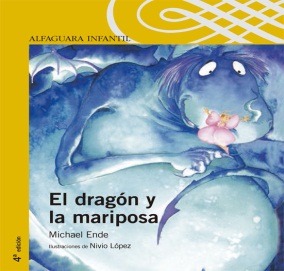 Cuentos populares y de hadas.Acción y aventuras.Brujas, magia, monstruos…Cooperación Plácido es un dragón revoltoso y destrozón. Bárbara es una mariposa dulce, bella y delicada. Un día Plácido y Bárbara conocen el significado de sus nombres y sus vidas empiezan a cambiar.Tener un nombre propio hace que las personas ocupen un lugar en el mundo. Esta historia ilustra el tema cuando el dragón Plácido descubre, tras comerse un libro, que su nombre es justo lo contrario a su personalidad. Por su parte, la mariposa Bárbara encuentra que lo que representa su nombre es terrible, así que se dedica a deambular solitaria por el bosque, hasta que tiene una idea brillante: buscar al dragón e intercambiar los nombres.Plácido es un dragón revoltoso y destrozón. Bárbara es una mariposa dulce, bella y delicada. Un día Plácido y Bárbara conocen el significado de sus nombres y sus vidas empiezan a cambiar.Tener un nombre propio hace que las personas ocupen un lugar en el mundo. Esta historia ilustra el tema cuando el dragón Plácido descubre, tras comerse un libro, que su nombre es justo lo contrario a su personalidad. Por su parte, la mariposa Bárbara encuentra que lo que representa su nombre es terrible, así que se dedica a deambular solitaria por el bosque, hasta que tiene una idea brillante: buscar al dragón e intercambiar los nombres.Plácido es un dragón revoltoso y destrozón. Bárbara es una mariposa dulce, bella y delicada. Un día Plácido y Bárbara conocen el significado de sus nombres y sus vidas empiezan a cambiar.Tener un nombre propio hace que las personas ocupen un lugar en el mundo. Esta historia ilustra el tema cuando el dragón Plácido descubre, tras comerse un libro, que su nombre es justo lo contrario a su personalidad. Por su parte, la mariposa Bárbara encuentra que lo que representa su nombre es terrible, así que se dedica a deambular solitaria por el bosque, hasta que tiene una idea brillante: buscar al dragón e intercambiar los nombres.Plácido es un dragón revoltoso y destrozón. Bárbara es una mariposa dulce, bella y delicada. Un día Plácido y Bárbara conocen el significado de sus nombres y sus vidas empiezan a cambiar.Tener un nombre propio hace que las personas ocupen un lugar en el mundo. Esta historia ilustra el tema cuando el dragón Plácido descubre, tras comerse un libro, que su nombre es justo lo contrario a su personalidad. Por su parte, la mariposa Bárbara encuentra que lo que representa su nombre es terrible, así que se dedica a deambular solitaria por el bosque, hasta que tiene una idea brillante: buscar al dragón e intercambiar los nombres.Plácido es un dragón revoltoso y destrozón. Bárbara es una mariposa dulce, bella y delicada. Un día Plácido y Bárbara conocen el significado de sus nombres y sus vidas empiezan a cambiar.Tener un nombre propio hace que las personas ocupen un lugar en el mundo. Esta historia ilustra el tema cuando el dragón Plácido descubre, tras comerse un libro, que su nombre es justo lo contrario a su personalidad. Por su parte, la mariposa Bárbara encuentra que lo que representa su nombre es terrible, así que se dedica a deambular solitaria por el bosque, hasta que tiene una idea brillante: buscar al dragón e intercambiar los nombres.Plácido es un dragón revoltoso y destrozón. Bárbara es una mariposa dulce, bella y delicada. Un día Plácido y Bárbara conocen el significado de sus nombres y sus vidas empiezan a cambiar.Tener un nombre propio hace que las personas ocupen un lugar en el mundo. Esta historia ilustra el tema cuando el dragón Plácido descubre, tras comerse un libro, que su nombre es justo lo contrario a su personalidad. Por su parte, la mariposa Bárbara encuentra que lo que representa su nombre es terrible, así que se dedica a deambular solitaria por el bosque, hasta que tiene una idea brillante: buscar al dragón e intercambiar los nombres.OTROS40 PÁGINASPlácido es un dragón revoltoso y destrozón. Bárbara es una mariposa dulce, bella y delicada. Un día Plácido y Bárbara conocen el significado de sus nombres y sus vidas empiezan a cambiar.Tener un nombre propio hace que las personas ocupen un lugar en el mundo. Esta historia ilustra el tema cuando el dragón Plácido descubre, tras comerse un libro, que su nombre es justo lo contrario a su personalidad. Por su parte, la mariposa Bárbara encuentra que lo que representa su nombre es terrible, así que se dedica a deambular solitaria por el bosque, hasta que tiene una idea brillante: buscar al dragón e intercambiar los nombres.Plácido es un dragón revoltoso y destrozón. Bárbara es una mariposa dulce, bella y delicada. Un día Plácido y Bárbara conocen el significado de sus nombres y sus vidas empiezan a cambiar.Tener un nombre propio hace que las personas ocupen un lugar en el mundo. Esta historia ilustra el tema cuando el dragón Plácido descubre, tras comerse un libro, que su nombre es justo lo contrario a su personalidad. Por su parte, la mariposa Bárbara encuentra que lo que representa su nombre es terrible, así que se dedica a deambular solitaria por el bosque, hasta que tiene una idea brillante: buscar al dragón e intercambiar los nombres.Plácido es un dragón revoltoso y destrozón. Bárbara es una mariposa dulce, bella y delicada. Un día Plácido y Bárbara conocen el significado de sus nombres y sus vidas empiezan a cambiar.Tener un nombre propio hace que las personas ocupen un lugar en el mundo. Esta historia ilustra el tema cuando el dragón Plácido descubre, tras comerse un libro, que su nombre es justo lo contrario a su personalidad. Por su parte, la mariposa Bárbara encuentra que lo que representa su nombre es terrible, así que se dedica a deambular solitaria por el bosque, hasta que tiene una idea brillante: buscar al dragón e intercambiar los nombres.Plácido es un dragón revoltoso y destrozón. Bárbara es una mariposa dulce, bella y delicada. Un día Plácido y Bárbara conocen el significado de sus nombres y sus vidas empiezan a cambiar.Tener un nombre propio hace que las personas ocupen un lugar en el mundo. Esta historia ilustra el tema cuando el dragón Plácido descubre, tras comerse un libro, que su nombre es justo lo contrario a su personalidad. Por su parte, la mariposa Bárbara encuentra que lo que representa su nombre es terrible, así que se dedica a deambular solitaria por el bosque, hasta que tiene una idea brillante: buscar al dragón e intercambiar los nombres.Plácido es un dragón revoltoso y destrozón. Bárbara es una mariposa dulce, bella y delicada. Un día Plácido y Bárbara conocen el significado de sus nombres y sus vidas empiezan a cambiar.Tener un nombre propio hace que las personas ocupen un lugar en el mundo. Esta historia ilustra el tema cuando el dragón Plácido descubre, tras comerse un libro, que su nombre es justo lo contrario a su personalidad. Por su parte, la mariposa Bárbara encuentra que lo que representa su nombre es terrible, así que se dedica a deambular solitaria por el bosque, hasta que tiene una idea brillante: buscar al dragón e intercambiar los nombres.Plácido es un dragón revoltoso y destrozón. Bárbara es una mariposa dulce, bella y delicada. Un día Plácido y Bárbara conocen el significado de sus nombres y sus vidas empiezan a cambiar.Tener un nombre propio hace que las personas ocupen un lugar en el mundo. Esta historia ilustra el tema cuando el dragón Plácido descubre, tras comerse un libro, que su nombre es justo lo contrario a su personalidad. Por su parte, la mariposa Bárbara encuentra que lo que representa su nombre es terrible, así que se dedica a deambular solitaria por el bosque, hasta que tiene una idea brillante: buscar al dragón e intercambiar los nombres.CÓDIGOCDUTÍTULOTÍTULOTÍTULOAUTOREDITORIALISBNEDAD009CTL82A  El lugar más bonito del mundoEl lugar más bonito del mundoEl lugar más bonito del mundoANN CAMERONALFAGUARA9788420464749+ 8 añosIMAGENIMAGENTEMÁTICAINFORMACIÓNINFORMACIÓNINFORMACIÓNINFORMACIÓNINFORMACIÓNINFORMACIÓN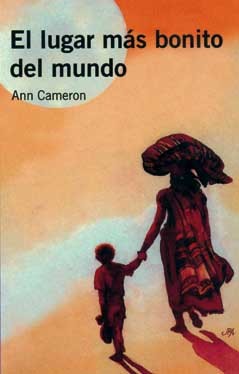 Narrativa histórica y social.Derechos de los niños. Pluralidad cultural.Juan es un niño guatemalteco de siete años. Al ser abandonado por su madre, se va a vivir con su abuela, tíos y primos que son muy pobres. Como necesitan dinero, Juan aprende el oficio de limpiabotas. Pero quiere hacer algo más. Aprende solo a leer. Y gracias a su enorme interés, es aceptado en la escuela. En el amor de su abuela encuentra el lugar más bonito del mundo.Juan es un niño guatemalteco de siete años. Al ser abandonado por su madre, se va a vivir con su abuela, tíos y primos que son muy pobres. Como necesitan dinero, Juan aprende el oficio de limpiabotas. Pero quiere hacer algo más. Aprende solo a leer. Y gracias a su enorme interés, es aceptado en la escuela. En el amor de su abuela encuentra el lugar más bonito del mundo.Juan es un niño guatemalteco de siete años. Al ser abandonado por su madre, se va a vivir con su abuela, tíos y primos que son muy pobres. Como necesitan dinero, Juan aprende el oficio de limpiabotas. Pero quiere hacer algo más. Aprende solo a leer. Y gracias a su enorme interés, es aceptado en la escuela. En el amor de su abuela encuentra el lugar más bonito del mundo.Juan es un niño guatemalteco de siete años. Al ser abandonado por su madre, se va a vivir con su abuela, tíos y primos que son muy pobres. Como necesitan dinero, Juan aprende el oficio de limpiabotas. Pero quiere hacer algo más. Aprende solo a leer. Y gracias a su enorme interés, es aceptado en la escuela. En el amor de su abuela encuentra el lugar más bonito del mundo.Juan es un niño guatemalteco de siete años. Al ser abandonado por su madre, se va a vivir con su abuela, tíos y primos que son muy pobres. Como necesitan dinero, Juan aprende el oficio de limpiabotas. Pero quiere hacer algo más. Aprende solo a leer. Y gracias a su enorme interés, es aceptado en la escuela. En el amor de su abuela encuentra el lugar más bonito del mundo.Juan es un niño guatemalteco de siete años. Al ser abandonado por su madre, se va a vivir con su abuela, tíos y primos que son muy pobres. Como necesitan dinero, Juan aprende el oficio de limpiabotas. Pero quiere hacer algo más. Aprende solo a leer. Y gracias a su enorme interés, es aceptado en la escuela. En el amor de su abuela encuentra el lugar más bonito del mundo.OTROS72 PÁGINASJuan es un niño guatemalteco de siete años. Al ser abandonado por su madre, se va a vivir con su abuela, tíos y primos que son muy pobres. Como necesitan dinero, Juan aprende el oficio de limpiabotas. Pero quiere hacer algo más. Aprende solo a leer. Y gracias a su enorme interés, es aceptado en la escuela. En el amor de su abuela encuentra el lugar más bonito del mundo.Juan es un niño guatemalteco de siete años. Al ser abandonado por su madre, se va a vivir con su abuela, tíos y primos que son muy pobres. Como necesitan dinero, Juan aprende el oficio de limpiabotas. Pero quiere hacer algo más. Aprende solo a leer. Y gracias a su enorme interés, es aceptado en la escuela. En el amor de su abuela encuentra el lugar más bonito del mundo.Juan es un niño guatemalteco de siete años. Al ser abandonado por su madre, se va a vivir con su abuela, tíos y primos que son muy pobres. Como necesitan dinero, Juan aprende el oficio de limpiabotas. Pero quiere hacer algo más. Aprende solo a leer. Y gracias a su enorme interés, es aceptado en la escuela. En el amor de su abuela encuentra el lugar más bonito del mundo.Juan es un niño guatemalteco de siete años. Al ser abandonado por su madre, se va a vivir con su abuela, tíos y primos que son muy pobres. Como necesitan dinero, Juan aprende el oficio de limpiabotas. Pero quiere hacer algo más. Aprende solo a leer. Y gracias a su enorme interés, es aceptado en la escuela. En el amor de su abuela encuentra el lugar más bonito del mundo.Juan es un niño guatemalteco de siete años. Al ser abandonado por su madre, se va a vivir con su abuela, tíos y primos que son muy pobres. Como necesitan dinero, Juan aprende el oficio de limpiabotas. Pero quiere hacer algo más. Aprende solo a leer. Y gracias a su enorme interés, es aceptado en la escuela. En el amor de su abuela encuentra el lugar más bonito del mundo.Juan es un niño guatemalteco de siete años. Al ser abandonado por su madre, se va a vivir con su abuela, tíos y primos que son muy pobres. Como necesitan dinero, Juan aprende el oficio de limpiabotas. Pero quiere hacer algo más. Aprende solo a leer. Y gracias a su enorme interés, es aceptado en la escuela. En el amor de su abuela encuentra el lugar más bonito del mundo.CÓDIGOCDUTÍTULOTÍTULOTÍTULOAUTOREDITORIALISBNEDAD010CTL82A  Billy y el vestido rosaBilly y el vestido rosaBilly y el vestido rosaANNE FINEALFAGUARA9788420448923+ 8 añosIMAGENIMAGENTEMÁTICAINFORMACIÓNINFORMACIÓNINFORMACIÓNINFORMACIÓNINFORMACIÓNINFORMACIÓN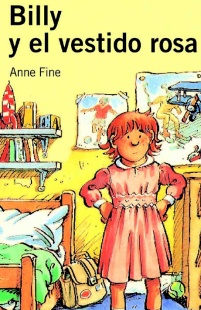 
Educación no sexista, Igualdad, li-bertadTrata sobre un niño llamado Billy que una mañana se levanta y ya no es un niño, se mira en el espejo y resulta que se ha convertido en una niña. Su madre entra en la habitación como si no pasara nada y le pone un vestido rosa con bordados, volantes y botones de nácar. No sabe qué está pasando, pero decide actuar como si estuviera en un sueño del que fuera a despertar. Va al colegio con el vestido y cuando llega allí todos le tratan de forma diferenteTrata sobre un niño llamado Billy que una mañana se levanta y ya no es un niño, se mira en el espejo y resulta que se ha convertido en una niña. Su madre entra en la habitación como si no pasara nada y le pone un vestido rosa con bordados, volantes y botones de nácar. No sabe qué está pasando, pero decide actuar como si estuviera en un sueño del que fuera a despertar. Va al colegio con el vestido y cuando llega allí todos le tratan de forma diferenteTrata sobre un niño llamado Billy que una mañana se levanta y ya no es un niño, se mira en el espejo y resulta que se ha convertido en una niña. Su madre entra en la habitación como si no pasara nada y le pone un vestido rosa con bordados, volantes y botones de nácar. No sabe qué está pasando, pero decide actuar como si estuviera en un sueño del que fuera a despertar. Va al colegio con el vestido y cuando llega allí todos le tratan de forma diferenteTrata sobre un niño llamado Billy que una mañana se levanta y ya no es un niño, se mira en el espejo y resulta que se ha convertido en una niña. Su madre entra en la habitación como si no pasara nada y le pone un vestido rosa con bordados, volantes y botones de nácar. No sabe qué está pasando, pero decide actuar como si estuviera en un sueño del que fuera a despertar. Va al colegio con el vestido y cuando llega allí todos le tratan de forma diferenteTrata sobre un niño llamado Billy que una mañana se levanta y ya no es un niño, se mira en el espejo y resulta que se ha convertido en una niña. Su madre entra en la habitación como si no pasara nada y le pone un vestido rosa con bordados, volantes y botones de nácar. No sabe qué está pasando, pero decide actuar como si estuviera en un sueño del que fuera a despertar. Va al colegio con el vestido y cuando llega allí todos le tratan de forma diferenteTrata sobre un niño llamado Billy que una mañana se levanta y ya no es un niño, se mira en el espejo y resulta que se ha convertido en una niña. Su madre entra en la habitación como si no pasara nada y le pone un vestido rosa con bordados, volantes y botones de nácar. No sabe qué está pasando, pero decide actuar como si estuviera en un sueño del que fuera a despertar. Va al colegio con el vestido y cuando llega allí todos le tratan de forma diferenteOTROS112 PÁGINASTrata sobre un niño llamado Billy que una mañana se levanta y ya no es un niño, se mira en el espejo y resulta que se ha convertido en una niña. Su madre entra en la habitación como si no pasara nada y le pone un vestido rosa con bordados, volantes y botones de nácar. No sabe qué está pasando, pero decide actuar como si estuviera en un sueño del que fuera a despertar. Va al colegio con el vestido y cuando llega allí todos le tratan de forma diferenteTrata sobre un niño llamado Billy que una mañana se levanta y ya no es un niño, se mira en el espejo y resulta que se ha convertido en una niña. Su madre entra en la habitación como si no pasara nada y le pone un vestido rosa con bordados, volantes y botones de nácar. No sabe qué está pasando, pero decide actuar como si estuviera en un sueño del que fuera a despertar. Va al colegio con el vestido y cuando llega allí todos le tratan de forma diferenteTrata sobre un niño llamado Billy que una mañana se levanta y ya no es un niño, se mira en el espejo y resulta que se ha convertido en una niña. Su madre entra en la habitación como si no pasara nada y le pone un vestido rosa con bordados, volantes y botones de nácar. No sabe qué está pasando, pero decide actuar como si estuviera en un sueño del que fuera a despertar. Va al colegio con el vestido y cuando llega allí todos le tratan de forma diferenteTrata sobre un niño llamado Billy que una mañana se levanta y ya no es un niño, se mira en el espejo y resulta que se ha convertido en una niña. Su madre entra en la habitación como si no pasara nada y le pone un vestido rosa con bordados, volantes y botones de nácar. No sabe qué está pasando, pero decide actuar como si estuviera en un sueño del que fuera a despertar. Va al colegio con el vestido y cuando llega allí todos le tratan de forma diferenteTrata sobre un niño llamado Billy que una mañana se levanta y ya no es un niño, se mira en el espejo y resulta que se ha convertido en una niña. Su madre entra en la habitación como si no pasara nada y le pone un vestido rosa con bordados, volantes y botones de nácar. No sabe qué está pasando, pero decide actuar como si estuviera en un sueño del que fuera a despertar. Va al colegio con el vestido y cuando llega allí todos le tratan de forma diferenteTrata sobre un niño llamado Billy que una mañana se levanta y ya no es un niño, se mira en el espejo y resulta que se ha convertido en una niña. Su madre entra en la habitación como si no pasara nada y le pone un vestido rosa con bordados, volantes y botones de nácar. No sabe qué está pasando, pero decide actuar como si estuviera en un sueño del que fuera a despertar. Va al colegio con el vestido y cuando llega allí todos le tratan de forma diferenteCÓDIGOCDUTÍTULOTÍTULOTÍTULOAUTOREDITORIALISBNEDAD011CTL82A  Querido hijo: estamos en huelgaQuerido hijo: estamos en huelgaQuerido hijo: estamos en huelgaJORDI SIERRA I FABRAALFAGUARA9788420411354+ 10 añosIMAGENIMAGENTEMÁTICATEMÁTICAINFORMACIÓNINFORMACIÓNINFORMACIÓNINFORMACIÓNINFORMACIÓN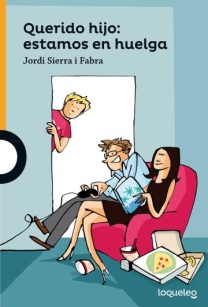 Conflictos, Creatividad, ingenio e iniciativa, Crecimiento y maduración, Derechos de los niños, Educación cívica y vida en comunidad, Familia, Vi-da cotidiana, Ética y moralConflictos, Creatividad, ingenio e iniciativa, Crecimiento y maduración, Derechos de los niños, Educación cívica y vida en comunidad, Familia, Vi-da cotidiana, Ética y moralFelipe nunca ayuda en casa, es maleducado, desobediente y, además, ha terminado el año escolar con malas calificaciones. Sabe que le espera un buen castigo, pero ¡no es así! Sus padres no le dicen nada, es más, prácticamente lo ignoran. ¿Qué les estará pasando? ¿Acaso son extraterrestres? ¿Los habrán abducido? Peor, ¡se han declarado en huelga! Una historia sobre las responsabilidades y los derechos tanto de los padres como de sus hijos.136 PÁGINASFelipe nunca ayuda en casa, es maleducado, desobediente y, además, ha terminado el año escolar con malas calificaciones. Sabe que le espera un buen castigo, pero ¡no es así! Sus padres no le dicen nada, es más, prácticamente lo ignoran. ¿Qué les estará pasando? ¿Acaso son extraterrestres? ¿Los habrán abducido? Peor, ¡se han declarado en huelga! Una historia sobre las responsabilidades y los derechos tanto de los padres como de sus hijos.136 PÁGINASFelipe nunca ayuda en casa, es maleducado, desobediente y, además, ha terminado el año escolar con malas calificaciones. Sabe que le espera un buen castigo, pero ¡no es así! Sus padres no le dicen nada, es más, prácticamente lo ignoran. ¿Qué les estará pasando? ¿Acaso son extraterrestres? ¿Los habrán abducido? Peor, ¡se han declarado en huelga! Una historia sobre las responsabilidades y los derechos tanto de los padres como de sus hijos.136 PÁGINASFelipe nunca ayuda en casa, es maleducado, desobediente y, además, ha terminado el año escolar con malas calificaciones. Sabe que le espera un buen castigo, pero ¡no es así! Sus padres no le dicen nada, es más, prácticamente lo ignoran. ¿Qué les estará pasando? ¿Acaso son extraterrestres? ¿Los habrán abducido? Peor, ¡se han declarado en huelga! Una historia sobre las responsabilidades y los derechos tanto de los padres como de sus hijos.136 PÁGINASFelipe nunca ayuda en casa, es maleducado, desobediente y, además, ha terminado el año escolar con malas calificaciones. Sabe que le espera un buen castigo, pero ¡no es así! Sus padres no le dicen nada, es más, prácticamente lo ignoran. ¿Qué les estará pasando? ¿Acaso son extraterrestres? ¿Los habrán abducido? Peor, ¡se han declarado en huelga! Una historia sobre las responsabilidades y los derechos tanto de los padres como de sus hijos.136 PÁGINASCÓDIGOCDUTÍTULOTÍTULOTÍTULOAUTOREDITORIALISBNEDAD012CTL82A  Niebla (Clásico)Niebla (Clásico)Niebla (Clásico)MIGUEL DE UNAMUNOSANTILLANA9788491221777+ 14 añosIMAGENIMAGENTEMÁTICAINFORMACIÓNINFORMACIÓNINFORMACIÓNINFORMACIÓNINFORMACIÓNINFORMACIÓN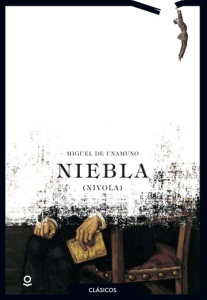 Crítica social, desarrollo personal, justicia.Una invitación a reflexionar sobre nosotros mismos, porque puede que en medio de esta niebla que es nuestra vida no resulte tan fácil saber si cuanto nos rodea es realidad o nivola, si nuestro mundo es ficción o realidad.Publicada por primera vez en 1914, Niebla es uno de los máximos ejemplos del nuevo género narrativo creado por Unamuno: la nivola. Tal y como nos cuentan los propios personajes de esta obra, la nivola intenta expresar el caos que forma parte de nuestras vidas, mediante abundantes diálogos y el rechazo de un argumento tradicional. Obra filosófica y metaliteraria, Niebla es –además– uno de los textos más apasionantes de su autor.Una invitación a reflexionar sobre nosotros mismos, porque puede que en medio de esta niebla que es nuestra vida no resulte tan fácil saber si cuanto nos rodea es realidad o nivola, si nuestro mundo es ficción o realidad.Publicada por primera vez en 1914, Niebla es uno de los máximos ejemplos del nuevo género narrativo creado por Unamuno: la nivola. Tal y como nos cuentan los propios personajes de esta obra, la nivola intenta expresar el caos que forma parte de nuestras vidas, mediante abundantes diálogos y el rechazo de un argumento tradicional. Obra filosófica y metaliteraria, Niebla es –además– uno de los textos más apasionantes de su autor.Una invitación a reflexionar sobre nosotros mismos, porque puede que en medio de esta niebla que es nuestra vida no resulte tan fácil saber si cuanto nos rodea es realidad o nivola, si nuestro mundo es ficción o realidad.Publicada por primera vez en 1914, Niebla es uno de los máximos ejemplos del nuevo género narrativo creado por Unamuno: la nivola. Tal y como nos cuentan los propios personajes de esta obra, la nivola intenta expresar el caos que forma parte de nuestras vidas, mediante abundantes diálogos y el rechazo de un argumento tradicional. Obra filosófica y metaliteraria, Niebla es –además– uno de los textos más apasionantes de su autor.Una invitación a reflexionar sobre nosotros mismos, porque puede que en medio de esta niebla que es nuestra vida no resulte tan fácil saber si cuanto nos rodea es realidad o nivola, si nuestro mundo es ficción o realidad.Publicada por primera vez en 1914, Niebla es uno de los máximos ejemplos del nuevo género narrativo creado por Unamuno: la nivola. Tal y como nos cuentan los propios personajes de esta obra, la nivola intenta expresar el caos que forma parte de nuestras vidas, mediante abundantes diálogos y el rechazo de un argumento tradicional. Obra filosófica y metaliteraria, Niebla es –además– uno de los textos más apasionantes de su autor.Una invitación a reflexionar sobre nosotros mismos, porque puede que en medio de esta niebla que es nuestra vida no resulte tan fácil saber si cuanto nos rodea es realidad o nivola, si nuestro mundo es ficción o realidad.Publicada por primera vez en 1914, Niebla es uno de los máximos ejemplos del nuevo género narrativo creado por Unamuno: la nivola. Tal y como nos cuentan los propios personajes de esta obra, la nivola intenta expresar el caos que forma parte de nuestras vidas, mediante abundantes diálogos y el rechazo de un argumento tradicional. Obra filosófica y metaliteraria, Niebla es –además– uno de los textos más apasionantes de su autor.Una invitación a reflexionar sobre nosotros mismos, porque puede que en medio de esta niebla que es nuestra vida no resulte tan fácil saber si cuanto nos rodea es realidad o nivola, si nuestro mundo es ficción o realidad.Publicada por primera vez en 1914, Niebla es uno de los máximos ejemplos del nuevo género narrativo creado por Unamuno: la nivola. Tal y como nos cuentan los propios personajes de esta obra, la nivola intenta expresar el caos que forma parte de nuestras vidas, mediante abundantes diálogos y el rechazo de un argumento tradicional. Obra filosófica y metaliteraria, Niebla es –además– uno de los textos más apasionantes de su autor.OTROS320 PÁGINASUna invitación a reflexionar sobre nosotros mismos, porque puede que en medio de esta niebla que es nuestra vida no resulte tan fácil saber si cuanto nos rodea es realidad o nivola, si nuestro mundo es ficción o realidad.Publicada por primera vez en 1914, Niebla es uno de los máximos ejemplos del nuevo género narrativo creado por Unamuno: la nivola. Tal y como nos cuentan los propios personajes de esta obra, la nivola intenta expresar el caos que forma parte de nuestras vidas, mediante abundantes diálogos y el rechazo de un argumento tradicional. Obra filosófica y metaliteraria, Niebla es –además– uno de los textos más apasionantes de su autor.Una invitación a reflexionar sobre nosotros mismos, porque puede que en medio de esta niebla que es nuestra vida no resulte tan fácil saber si cuanto nos rodea es realidad o nivola, si nuestro mundo es ficción o realidad.Publicada por primera vez en 1914, Niebla es uno de los máximos ejemplos del nuevo género narrativo creado por Unamuno: la nivola. Tal y como nos cuentan los propios personajes de esta obra, la nivola intenta expresar el caos que forma parte de nuestras vidas, mediante abundantes diálogos y el rechazo de un argumento tradicional. Obra filosófica y metaliteraria, Niebla es –además– uno de los textos más apasionantes de su autor.Una invitación a reflexionar sobre nosotros mismos, porque puede que en medio de esta niebla que es nuestra vida no resulte tan fácil saber si cuanto nos rodea es realidad o nivola, si nuestro mundo es ficción o realidad.Publicada por primera vez en 1914, Niebla es uno de los máximos ejemplos del nuevo género narrativo creado por Unamuno: la nivola. Tal y como nos cuentan los propios personajes de esta obra, la nivola intenta expresar el caos que forma parte de nuestras vidas, mediante abundantes diálogos y el rechazo de un argumento tradicional. Obra filosófica y metaliteraria, Niebla es –además– uno de los textos más apasionantes de su autor.Una invitación a reflexionar sobre nosotros mismos, porque puede que en medio de esta niebla que es nuestra vida no resulte tan fácil saber si cuanto nos rodea es realidad o nivola, si nuestro mundo es ficción o realidad.Publicada por primera vez en 1914, Niebla es uno de los máximos ejemplos del nuevo género narrativo creado por Unamuno: la nivola. Tal y como nos cuentan los propios personajes de esta obra, la nivola intenta expresar el caos que forma parte de nuestras vidas, mediante abundantes diálogos y el rechazo de un argumento tradicional. Obra filosófica y metaliteraria, Niebla es –además– uno de los textos más apasionantes de su autor.Una invitación a reflexionar sobre nosotros mismos, porque puede que en medio de esta niebla que es nuestra vida no resulte tan fácil saber si cuanto nos rodea es realidad o nivola, si nuestro mundo es ficción o realidad.Publicada por primera vez en 1914, Niebla es uno de los máximos ejemplos del nuevo género narrativo creado por Unamuno: la nivola. Tal y como nos cuentan los propios personajes de esta obra, la nivola intenta expresar el caos que forma parte de nuestras vidas, mediante abundantes diálogos y el rechazo de un argumento tradicional. Obra filosófica y metaliteraria, Niebla es –además– uno de los textos más apasionantes de su autor.Una invitación a reflexionar sobre nosotros mismos, porque puede que en medio de esta niebla que es nuestra vida no resulte tan fácil saber si cuanto nos rodea es realidad o nivola, si nuestro mundo es ficción o realidad.Publicada por primera vez en 1914, Niebla es uno de los máximos ejemplos del nuevo género narrativo creado por Unamuno: la nivola. Tal y como nos cuentan los propios personajes de esta obra, la nivola intenta expresar el caos que forma parte de nuestras vidas, mediante abundantes diálogos y el rechazo de un argumento tradicional. Obra filosófica y metaliteraria, Niebla es –además– uno de los textos más apasionantes de su autor.CÓDIGOCDUTÍTULOTÍTULOTÍTULOAUTOREDITORIALISBNEDAD013CTL82A  Sí, poesíaSí, poesíaSí, poesíaGLORIA SÁNCHEZSANTILLANA9788491222446+ 6 añosIMAGENIMAGENTEMÁTICAINFORMACIÓNINFORMACIÓNINFORMACIÓNINFORMACIÓNINFORMACIÓNINFORMACIÓN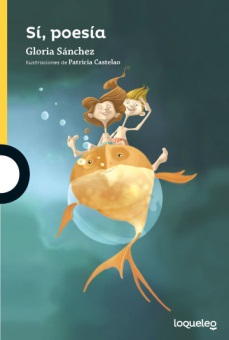 Amor, fantasía, humor.Trece maravillosos poemas en los que encontrarás divertidos personajes como Mariposa, ¿o es Mari Sopa?, ¿o Mari Pasa...?; también descubrirás al Mosquito chupasangres, a Don Lópiz y Doña Libereta. Ayudarás a la Luna a contar estrellas y acompañarás a una bruja al súper.Trece maravillosos poemas en los que encontrarás divertidos personajes como Mariposa, ¿o es Mari Sopa?, ¿o Mari Pasa...?; también descubrirás al Mosquito chupasangres, a Don Lópiz y Doña Libereta. Ayudarás a la Luna a contar estrellas y acompañarás a una bruja al súper.Trece maravillosos poemas en los que encontrarás divertidos personajes como Mariposa, ¿o es Mari Sopa?, ¿o Mari Pasa...?; también descubrirás al Mosquito chupasangres, a Don Lópiz y Doña Libereta. Ayudarás a la Luna a contar estrellas y acompañarás a una bruja al súper.Trece maravillosos poemas en los que encontrarás divertidos personajes como Mariposa, ¿o es Mari Sopa?, ¿o Mari Pasa...?; también descubrirás al Mosquito chupasangres, a Don Lópiz y Doña Libereta. Ayudarás a la Luna a contar estrellas y acompañarás a una bruja al súper.Trece maravillosos poemas en los que encontrarás divertidos personajes como Mariposa, ¿o es Mari Sopa?, ¿o Mari Pasa...?; también descubrirás al Mosquito chupasangres, a Don Lópiz y Doña Libereta. Ayudarás a la Luna a contar estrellas y acompañarás a una bruja al súper.Trece maravillosos poemas en los que encontrarás divertidos personajes como Mariposa, ¿o es Mari Sopa?, ¿o Mari Pasa...?; también descubrirás al Mosquito chupasangres, a Don Lópiz y Doña Libereta. Ayudarás a la Luna a contar estrellas y acompañarás a una bruja al súper.OTROS40 PÁGINASTrece maravillosos poemas en los que encontrarás divertidos personajes como Mariposa, ¿o es Mari Sopa?, ¿o Mari Pasa...?; también descubrirás al Mosquito chupasangres, a Don Lópiz y Doña Libereta. Ayudarás a la Luna a contar estrellas y acompañarás a una bruja al súper.Trece maravillosos poemas en los que encontrarás divertidos personajes como Mariposa, ¿o es Mari Sopa?, ¿o Mari Pasa...?; también descubrirás al Mosquito chupasangres, a Don Lópiz y Doña Libereta. Ayudarás a la Luna a contar estrellas y acompañarás a una bruja al súper.Trece maravillosos poemas en los que encontrarás divertidos personajes como Mariposa, ¿o es Mari Sopa?, ¿o Mari Pasa...?; también descubrirás al Mosquito chupasangres, a Don Lópiz y Doña Libereta. Ayudarás a la Luna a contar estrellas y acompañarás a una bruja al súper.Trece maravillosos poemas en los que encontrarás divertidos personajes como Mariposa, ¿o es Mari Sopa?, ¿o Mari Pasa...?; también descubrirás al Mosquito chupasangres, a Don Lópiz y Doña Libereta. Ayudarás a la Luna a contar estrellas y acompañarás a una bruja al súper.Trece maravillosos poemas en los que encontrarás divertidos personajes como Mariposa, ¿o es Mari Sopa?, ¿o Mari Pasa...?; también descubrirás al Mosquito chupasangres, a Don Lópiz y Doña Libereta. Ayudarás a la Luna a contar estrellas y acompañarás a una bruja al súper.Trece maravillosos poemas en los que encontrarás divertidos personajes como Mariposa, ¿o es Mari Sopa?, ¿o Mari Pasa...?; también descubrirás al Mosquito chupasangres, a Don Lópiz y Doña Libereta. Ayudarás a la Luna a contar estrellas y acompañarás a una bruja al súper.CÓDIGOCDUTÍTULOTÍTULOTÍTULOAUTOREDITORIALEDITORIALISBNEDAD014CTL82A  ¡Menudo lío!¡Menudo lío!¡Menudo lío!ANA MARÍA MACHADOSANTILLANASANTILLANA9788491222323+ 4 añosIMAGENIMAGENTEMÁTICAINFORMACIÓNINFORMACIÓNINFORMACIÓNINFORMACIÓNINFORMACIÓNINFORMACIÓNINFORMACIÓN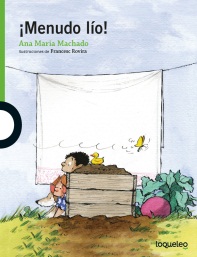 Desarrollo personal, ecología, familia.Isabel y Enrique van a jugar a casa de la abuela. Juegan con plastilina y con ceras de colores. Luego salen al jardín, plantan algunas semillas, riegan y... ¡vaya lío que han armado! Están llenos de barro.Isabel y Enrique van a jugar a casa de la abuela. Juegan con plastilina y con ceras de colores. Luego salen al jardín, plantan algunas semillas, riegan y... ¡vaya lío que han armado! Están llenos de barro.Isabel y Enrique van a jugar a casa de la abuela. Juegan con plastilina y con ceras de colores. Luego salen al jardín, plantan algunas semillas, riegan y... ¡vaya lío que han armado! Están llenos de barro.Isabel y Enrique van a jugar a casa de la abuela. Juegan con plastilina y con ceras de colores. Luego salen al jardín, plantan algunas semillas, riegan y... ¡vaya lío que han armado! Están llenos de barro.Isabel y Enrique van a jugar a casa de la abuela. Juegan con plastilina y con ceras de colores. Luego salen al jardín, plantan algunas semillas, riegan y... ¡vaya lío que han armado! Están llenos de barro.Isabel y Enrique van a jugar a casa de la abuela. Juegan con plastilina y con ceras de colores. Luego salen al jardín, plantan algunas semillas, riegan y... ¡vaya lío que han armado! Están llenos de barro.Isabel y Enrique van a jugar a casa de la abuela. Juegan con plastilina y con ceras de colores. Luego salen al jardín, plantan algunas semillas, riegan y... ¡vaya lío que han armado! Están llenos de barro.OTROS32 PÁGINASTIPO DE LETRA (LIGADA)Isabel y Enrique van a jugar a casa de la abuela. Juegan con plastilina y con ceras de colores. Luego salen al jardín, plantan algunas semillas, riegan y... ¡vaya lío que han armado! Están llenos de barro.Isabel y Enrique van a jugar a casa de la abuela. Juegan con plastilina y con ceras de colores. Luego salen al jardín, plantan algunas semillas, riegan y... ¡vaya lío que han armado! Están llenos de barro.Isabel y Enrique van a jugar a casa de la abuela. Juegan con plastilina y con ceras de colores. Luego salen al jardín, plantan algunas semillas, riegan y... ¡vaya lío que han armado! Están llenos de barro.Isabel y Enrique van a jugar a casa de la abuela. Juegan con plastilina y con ceras de colores. Luego salen al jardín, plantan algunas semillas, riegan y... ¡vaya lío que han armado! Están llenos de barro.Isabel y Enrique van a jugar a casa de la abuela. Juegan con plastilina y con ceras de colores. Luego salen al jardín, plantan algunas semillas, riegan y... ¡vaya lío que han armado! Están llenos de barro.Isabel y Enrique van a jugar a casa de la abuela. Juegan con plastilina y con ceras de colores. Luego salen al jardín, plantan algunas semillas, riegan y... ¡vaya lío que han armado! Están llenos de barro.Isabel y Enrique van a jugar a casa de la abuela. Juegan con plastilina y con ceras de colores. Luego salen al jardín, plantan algunas semillas, riegan y... ¡vaya lío que han armado! Están llenos de barro.CÓDIGOCDUTÍTULOTÍTULOAUTORAUTORAUTOREDITORIALISBNEDAD015CTL82A  Las aventuras de Viela CalamaresLas aventuras de Viela CalamaresA.ROSSETTI/P.PEDRERO/M.SÁNCHEZA.ROSSETTI/P.PEDRERO/M.SÁNCHEZA.ROSSETTI/P.PEDRERO/M.SÁNCHEZSANTILLANA9788491222101+ 8 añosIMAGENIMAGENTEMÁTICAINFORMACIÓNINFORMACIÓNINFORMACIÓNINFORMACIÓNINFORMACIÓNINFORMACIÓNINFORMACIÓN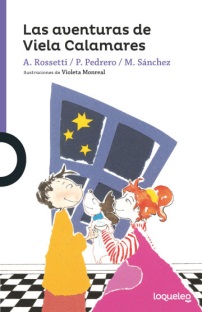 Desarrollo personal, aventura y familia.Viela Calamares y Enriqueto Pollo, junto al resto de la pandilla, se preparan para vivir un día muy especial, pues esa misma noche la madre de Viela espera localizar una estrella que lleva mucho tiempo buscando...Viela Calamares y Enriqueto Pollo, junto al resto de la pandilla, se preparan para vivir un día muy especial, pues esa misma noche la madre de Viela espera localizar una estrella que lleva mucho tiempo buscando...Viela Calamares y Enriqueto Pollo, junto al resto de la pandilla, se preparan para vivir un día muy especial, pues esa misma noche la madre de Viela espera localizar una estrella que lleva mucho tiempo buscando...Viela Calamares y Enriqueto Pollo, junto al resto de la pandilla, se preparan para vivir un día muy especial, pues esa misma noche la madre de Viela espera localizar una estrella que lleva mucho tiempo buscando...Viela Calamares y Enriqueto Pollo, junto al resto de la pandilla, se preparan para vivir un día muy especial, pues esa misma noche la madre de Viela espera localizar una estrella que lleva mucho tiempo buscando...Viela Calamares y Enriqueto Pollo, junto al resto de la pandilla, se preparan para vivir un día muy especial, pues esa misma noche la madre de Viela espera localizar una estrella que lleva mucho tiempo buscando...Viela Calamares y Enriqueto Pollo, junto al resto de la pandilla, se preparan para vivir un día muy especial, pues esa misma noche la madre de Viela espera localizar una estrella que lleva mucho tiempo buscando...OTROS96 PÁGINASTEATROViela Calamares y Enriqueto Pollo, junto al resto de la pandilla, se preparan para vivir un día muy especial, pues esa misma noche la madre de Viela espera localizar una estrella que lleva mucho tiempo buscando...Viela Calamares y Enriqueto Pollo, junto al resto de la pandilla, se preparan para vivir un día muy especial, pues esa misma noche la madre de Viela espera localizar una estrella que lleva mucho tiempo buscando...Viela Calamares y Enriqueto Pollo, junto al resto de la pandilla, se preparan para vivir un día muy especial, pues esa misma noche la madre de Viela espera localizar una estrella que lleva mucho tiempo buscando...Viela Calamares y Enriqueto Pollo, junto al resto de la pandilla, se preparan para vivir un día muy especial, pues esa misma noche la madre de Viela espera localizar una estrella que lleva mucho tiempo buscando...Viela Calamares y Enriqueto Pollo, junto al resto de la pandilla, se preparan para vivir un día muy especial, pues esa misma noche la madre de Viela espera localizar una estrella que lleva mucho tiempo buscando...Viela Calamares y Enriqueto Pollo, junto al resto de la pandilla, se preparan para vivir un día muy especial, pues esa misma noche la madre de Viela espera localizar una estrella que lleva mucho tiempo buscando...Viela Calamares y Enriqueto Pollo, junto al resto de la pandilla, se preparan para vivir un día muy especial, pues esa misma noche la madre de Viela espera localizar una estrella que lleva mucho tiempo buscando...CÓDIGOCDUTÍTULOTÍTULOAUTORAUTORAUTOREDITORIALISBNEDAD016CTL82A  El terror de Sexto BEl terror de Sexto BYOLANDA REYESYOLANDA REYESYOLANDA REYESALFAGUARA9788420448503+ 6 añosIMAGENIMAGENTEMÁTICAINFORMACIÓNINFORMACIÓNINFORMACIÓNINFORMACIÓNINFORMACIÓNINFORMACIÓNINFORMACIÓN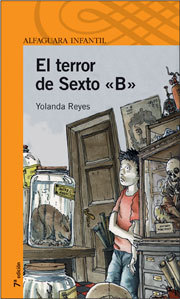 Amistad, amor, conflictos, ingenio e iniciativa, crecimiento y maduración, pluralidad cultural.Da la impresión de que los adultos nunca tuvieron que enfrentarse a los exámenes, a los deberes o a las malas notas... Por eso, algunas de las cosas que se cuentan en este relato es aconsejable verlas desde el prisma de la comprensión. Lectura recomendada a partir de 10 años.Las siete historias que integran esta obra relatan situaciones ocurridas dentro y fuera del salón de clases, como el momento del primer beso, el niño más travieso de la clase, la niña que no soporta la clase de gimnasia y el chico enamorado que no sabe cómo declarar su amor.Da la impresión de que los adultos nunca tuvieron que enfrentarse a los exámenes, a los deberes o a las malas notas... Por eso, algunas de las cosas que se cuentan en este relato es aconsejable verlas desde el prisma de la comprensión. Lectura recomendada a partir de 10 años.Las siete historias que integran esta obra relatan situaciones ocurridas dentro y fuera del salón de clases, como el momento del primer beso, el niño más travieso de la clase, la niña que no soporta la clase de gimnasia y el chico enamorado que no sabe cómo declarar su amor.Da la impresión de que los adultos nunca tuvieron que enfrentarse a los exámenes, a los deberes o a las malas notas... Por eso, algunas de las cosas que se cuentan en este relato es aconsejable verlas desde el prisma de la comprensión. Lectura recomendada a partir de 10 años.Las siete historias que integran esta obra relatan situaciones ocurridas dentro y fuera del salón de clases, como el momento del primer beso, el niño más travieso de la clase, la niña que no soporta la clase de gimnasia y el chico enamorado que no sabe cómo declarar su amor.Da la impresión de que los adultos nunca tuvieron que enfrentarse a los exámenes, a los deberes o a las malas notas... Por eso, algunas de las cosas que se cuentan en este relato es aconsejable verlas desde el prisma de la comprensión. Lectura recomendada a partir de 10 años.Las siete historias que integran esta obra relatan situaciones ocurridas dentro y fuera del salón de clases, como el momento del primer beso, el niño más travieso de la clase, la niña que no soporta la clase de gimnasia y el chico enamorado que no sabe cómo declarar su amor.Da la impresión de que los adultos nunca tuvieron que enfrentarse a los exámenes, a los deberes o a las malas notas... Por eso, algunas de las cosas que se cuentan en este relato es aconsejable verlas desde el prisma de la comprensión. Lectura recomendada a partir de 10 años.Las siete historias que integran esta obra relatan situaciones ocurridas dentro y fuera del salón de clases, como el momento del primer beso, el niño más travieso de la clase, la niña que no soporta la clase de gimnasia y el chico enamorado que no sabe cómo declarar su amor.Da la impresión de que los adultos nunca tuvieron que enfrentarse a los exámenes, a los deberes o a las malas notas... Por eso, algunas de las cosas que se cuentan en este relato es aconsejable verlas desde el prisma de la comprensión. Lectura recomendada a partir de 10 años.Las siete historias que integran esta obra relatan situaciones ocurridas dentro y fuera del salón de clases, como el momento del primer beso, el niño más travieso de la clase, la niña que no soporta la clase de gimnasia y el chico enamorado que no sabe cómo declarar su amor.Da la impresión de que los adultos nunca tuvieron que enfrentarse a los exámenes, a los deberes o a las malas notas... Por eso, algunas de las cosas que se cuentan en este relato es aconsejable verlas desde el prisma de la comprensión. Lectura recomendada a partir de 10 años.Las siete historias que integran esta obra relatan situaciones ocurridas dentro y fuera del salón de clases, como el momento del primer beso, el niño más travieso de la clase, la niña que no soporta la clase de gimnasia y el chico enamorado que no sabe cómo declarar su amor.OTROS80 PÁGINASDa la impresión de que los adultos nunca tuvieron que enfrentarse a los exámenes, a los deberes o a las malas notas... Por eso, algunas de las cosas que se cuentan en este relato es aconsejable verlas desde el prisma de la comprensión. Lectura recomendada a partir de 10 años.Las siete historias que integran esta obra relatan situaciones ocurridas dentro y fuera del salón de clases, como el momento del primer beso, el niño más travieso de la clase, la niña que no soporta la clase de gimnasia y el chico enamorado que no sabe cómo declarar su amor.Da la impresión de que los adultos nunca tuvieron que enfrentarse a los exámenes, a los deberes o a las malas notas... Por eso, algunas de las cosas que se cuentan en este relato es aconsejable verlas desde el prisma de la comprensión. Lectura recomendada a partir de 10 años.Las siete historias que integran esta obra relatan situaciones ocurridas dentro y fuera del salón de clases, como el momento del primer beso, el niño más travieso de la clase, la niña que no soporta la clase de gimnasia y el chico enamorado que no sabe cómo declarar su amor.Da la impresión de que los adultos nunca tuvieron que enfrentarse a los exámenes, a los deberes o a las malas notas... Por eso, algunas de las cosas que se cuentan en este relato es aconsejable verlas desde el prisma de la comprensión. Lectura recomendada a partir de 10 años.Las siete historias que integran esta obra relatan situaciones ocurridas dentro y fuera del salón de clases, como el momento del primer beso, el niño más travieso de la clase, la niña que no soporta la clase de gimnasia y el chico enamorado que no sabe cómo declarar su amor.Da la impresión de que los adultos nunca tuvieron que enfrentarse a los exámenes, a los deberes o a las malas notas... Por eso, algunas de las cosas que se cuentan en este relato es aconsejable verlas desde el prisma de la comprensión. Lectura recomendada a partir de 10 años.Las siete historias que integran esta obra relatan situaciones ocurridas dentro y fuera del salón de clases, como el momento del primer beso, el niño más travieso de la clase, la niña que no soporta la clase de gimnasia y el chico enamorado que no sabe cómo declarar su amor.Da la impresión de que los adultos nunca tuvieron que enfrentarse a los exámenes, a los deberes o a las malas notas... Por eso, algunas de las cosas que se cuentan en este relato es aconsejable verlas desde el prisma de la comprensión. Lectura recomendada a partir de 10 años.Las siete historias que integran esta obra relatan situaciones ocurridas dentro y fuera del salón de clases, como el momento del primer beso, el niño más travieso de la clase, la niña que no soporta la clase de gimnasia y el chico enamorado que no sabe cómo declarar su amor.Da la impresión de que los adultos nunca tuvieron que enfrentarse a los exámenes, a los deberes o a las malas notas... Por eso, algunas de las cosas que se cuentan en este relato es aconsejable verlas desde el prisma de la comprensión. Lectura recomendada a partir de 10 años.Las siete historias que integran esta obra relatan situaciones ocurridas dentro y fuera del salón de clases, como el momento del primer beso, el niño más travieso de la clase, la niña que no soporta la clase de gimnasia y el chico enamorado que no sabe cómo declarar su amor.Da la impresión de que los adultos nunca tuvieron que enfrentarse a los exámenes, a los deberes o a las malas notas... Por eso, algunas de las cosas que se cuentan en este relato es aconsejable verlas desde el prisma de la comprensión. Lectura recomendada a partir de 10 años.Las siete historias que integran esta obra relatan situaciones ocurridas dentro y fuera del salón de clases, como el momento del primer beso, el niño más travieso de la clase, la niña que no soporta la clase de gimnasia y el chico enamorado que no sabe cómo declarar su amor.CÓDIGOCDUTÍTULOTÍTULOAUTOREDITORIALISBNEDAD017CTL82A  Un baúl lleno de dinosauriosUn baúl lleno de dinosauriosANA ROSSETTIALFAGUARA9788420448503+ 10 añosIMAGENIMAGENTEMÁTICAINFORMACIÓNINFORMACIÓNINFORMACIÓNINFORMACIÓNINFORMACIÓN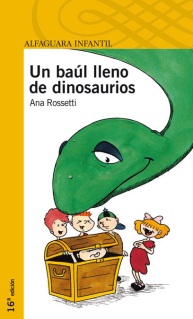 Amistad.Ecología.Fantasía. En el trastero hay un viejo baúl lleno de cosa inútiles. Pero son precisamente esas cosas las que sirven a la panda para vivir aventuras maravillosas. Chus, Cris, toni, Gabi y Manu Manualidades abrirán en el fondo de baúl la puerta del tiempo y se trasladarán a una caverna prehistórica. Vivirán como trogloditas y conocerán a una dinosauria en miniaturaEn el trastero hay un viejo baúl lleno de cosa inútiles. Pero son precisamente esas cosas las que sirven a la panda para vivir aventuras maravillosas. Chus, Cris, toni, Gabi y Manu Manualidades abrirán en el fondo de baúl la puerta del tiempo y se trasladarán a una caverna prehistórica. Vivirán como trogloditas y conocerán a una dinosauria en miniaturaEn el trastero hay un viejo baúl lleno de cosa inútiles. Pero son precisamente esas cosas las que sirven a la panda para vivir aventuras maravillosas. Chus, Cris, toni, Gabi y Manu Manualidades abrirán en el fondo de baúl la puerta del tiempo y se trasladarán a una caverna prehistórica. Vivirán como trogloditas y conocerán a una dinosauria en miniaturaEn el trastero hay un viejo baúl lleno de cosa inútiles. Pero son precisamente esas cosas las que sirven a la panda para vivir aventuras maravillosas. Chus, Cris, toni, Gabi y Manu Manualidades abrirán en el fondo de baúl la puerta del tiempo y se trasladarán a una caverna prehistórica. Vivirán como trogloditas y conocerán a una dinosauria en miniaturaEn el trastero hay un viejo baúl lleno de cosa inútiles. Pero son precisamente esas cosas las que sirven a la panda para vivir aventuras maravillosas. Chus, Cris, toni, Gabi y Manu Manualidades abrirán en el fondo de baúl la puerta del tiempo y se trasladarán a una caverna prehistórica. Vivirán como trogloditas y conocerán a una dinosauria en miniaturaOTROS64 PÁGINASEn el trastero hay un viejo baúl lleno de cosa inútiles. Pero son precisamente esas cosas las que sirven a la panda para vivir aventuras maravillosas. Chus, Cris, toni, Gabi y Manu Manualidades abrirán en el fondo de baúl la puerta del tiempo y se trasladarán a una caverna prehistórica. Vivirán como trogloditas y conocerán a una dinosauria en miniaturaEn el trastero hay un viejo baúl lleno de cosa inútiles. Pero son precisamente esas cosas las que sirven a la panda para vivir aventuras maravillosas. Chus, Cris, toni, Gabi y Manu Manualidades abrirán en el fondo de baúl la puerta del tiempo y se trasladarán a una caverna prehistórica. Vivirán como trogloditas y conocerán a una dinosauria en miniaturaEn el trastero hay un viejo baúl lleno de cosa inútiles. Pero son precisamente esas cosas las que sirven a la panda para vivir aventuras maravillosas. Chus, Cris, toni, Gabi y Manu Manualidades abrirán en el fondo de baúl la puerta del tiempo y se trasladarán a una caverna prehistórica. Vivirán como trogloditas y conocerán a una dinosauria en miniaturaEn el trastero hay un viejo baúl lleno de cosa inútiles. Pero son precisamente esas cosas las que sirven a la panda para vivir aventuras maravillosas. Chus, Cris, toni, Gabi y Manu Manualidades abrirán en el fondo de baúl la puerta del tiempo y se trasladarán a una caverna prehistórica. Vivirán como trogloditas y conocerán a una dinosauria en miniaturaEn el trastero hay un viejo baúl lleno de cosa inútiles. Pero son precisamente esas cosas las que sirven a la panda para vivir aventuras maravillosas. Chus, Cris, toni, Gabi y Manu Manualidades abrirán en el fondo de baúl la puerta del tiempo y se trasladarán a una caverna prehistórica. Vivirán como trogloditas y conocerán a una dinosauria en miniaturaCÓDIGOCDUTÍTULOTÍTULOAUTOREDITORIALISBNEDAD018CTL82A  La pandilla de Mago y los misterios de ItálicaLa pandilla de Mago y los misterios de ItálicaMª LUISA CÁRDENAS RICAPREMIUM 9788494378188+ 10 añosIMAGENIMAGENTEMÁTICAINFORMACIÓNINFORMACIÓNINFORMACIÓNINFORMACIÓNINFORMACIÓN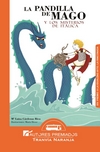 El conservatorio en el que estudia Ana es invitado a una representación musical en la antigua ciudad de Itálica. Juan, su hermano Ángel, Elena, Miguel y su perro guía Mago, acuden junto a su amiga al anfiteatro de la antigua ciudad romana. Mientras se disfrazan de romanos para colaborar como actores, una voz conduce a Juan a la época del emperador Adriano. Allí el joven será hechizado y transformado en un personaje mitológico. Para recobrar su aspecto deberá superar las pruebas del Juego de los Mosaicos. En esta peligrosa aventura la pandilla se paseará por las calles de Itálica y mostrará sus casas, lugares y mosaicos más representativos, conociendo a grandes figuras mitológicas como Perseo, Andrómeda, Medusa, Hércules y al mismísimo Minotauro.El conservatorio en el que estudia Ana es invitado a una representación musical en la antigua ciudad de Itálica. Juan, su hermano Ángel, Elena, Miguel y su perro guía Mago, acuden junto a su amiga al anfiteatro de la antigua ciudad romana. Mientras se disfrazan de romanos para colaborar como actores, una voz conduce a Juan a la época del emperador Adriano. Allí el joven será hechizado y transformado en un personaje mitológico. Para recobrar su aspecto deberá superar las pruebas del Juego de los Mosaicos. En esta peligrosa aventura la pandilla se paseará por las calles de Itálica y mostrará sus casas, lugares y mosaicos más representativos, conociendo a grandes figuras mitológicas como Perseo, Andrómeda, Medusa, Hércules y al mismísimo Minotauro.El conservatorio en el que estudia Ana es invitado a una representación musical en la antigua ciudad de Itálica. Juan, su hermano Ángel, Elena, Miguel y su perro guía Mago, acuden junto a su amiga al anfiteatro de la antigua ciudad romana. Mientras se disfrazan de romanos para colaborar como actores, una voz conduce a Juan a la época del emperador Adriano. Allí el joven será hechizado y transformado en un personaje mitológico. Para recobrar su aspecto deberá superar las pruebas del Juego de los Mosaicos. En esta peligrosa aventura la pandilla se paseará por las calles de Itálica y mostrará sus casas, lugares y mosaicos más representativos, conociendo a grandes figuras mitológicas como Perseo, Andrómeda, Medusa, Hércules y al mismísimo Minotauro.El conservatorio en el que estudia Ana es invitado a una representación musical en la antigua ciudad de Itálica. Juan, su hermano Ángel, Elena, Miguel y su perro guía Mago, acuden junto a su amiga al anfiteatro de la antigua ciudad romana. Mientras se disfrazan de romanos para colaborar como actores, una voz conduce a Juan a la época del emperador Adriano. Allí el joven será hechizado y transformado en un personaje mitológico. Para recobrar su aspecto deberá superar las pruebas del Juego de los Mosaicos. En esta peligrosa aventura la pandilla se paseará por las calles de Itálica y mostrará sus casas, lugares y mosaicos más representativos, conociendo a grandes figuras mitológicas como Perseo, Andrómeda, Medusa, Hércules y al mismísimo Minotauro.El conservatorio en el que estudia Ana es invitado a una representación musical en la antigua ciudad de Itálica. Juan, su hermano Ángel, Elena, Miguel y su perro guía Mago, acuden junto a su amiga al anfiteatro de la antigua ciudad romana. Mientras se disfrazan de romanos para colaborar como actores, una voz conduce a Juan a la época del emperador Adriano. Allí el joven será hechizado y transformado en un personaje mitológico. Para recobrar su aspecto deberá superar las pruebas del Juego de los Mosaicos. En esta peligrosa aventura la pandilla se paseará por las calles de Itálica y mostrará sus casas, lugares y mosaicos más representativos, conociendo a grandes figuras mitológicas como Perseo, Andrómeda, Medusa, Hércules y al mismísimo Minotauro.OTROS144 PÁGINASEl conservatorio en el que estudia Ana es invitado a una representación musical en la antigua ciudad de Itálica. Juan, su hermano Ángel, Elena, Miguel y su perro guía Mago, acuden junto a su amiga al anfiteatro de la antigua ciudad romana. Mientras se disfrazan de romanos para colaborar como actores, una voz conduce a Juan a la época del emperador Adriano. Allí el joven será hechizado y transformado en un personaje mitológico. Para recobrar su aspecto deberá superar las pruebas del Juego de los Mosaicos. En esta peligrosa aventura la pandilla se paseará por las calles de Itálica y mostrará sus casas, lugares y mosaicos más representativos, conociendo a grandes figuras mitológicas como Perseo, Andrómeda, Medusa, Hércules y al mismísimo Minotauro.El conservatorio en el que estudia Ana es invitado a una representación musical en la antigua ciudad de Itálica. Juan, su hermano Ángel, Elena, Miguel y su perro guía Mago, acuden junto a su amiga al anfiteatro de la antigua ciudad romana. Mientras se disfrazan de romanos para colaborar como actores, una voz conduce a Juan a la época del emperador Adriano. Allí el joven será hechizado y transformado en un personaje mitológico. Para recobrar su aspecto deberá superar las pruebas del Juego de los Mosaicos. En esta peligrosa aventura la pandilla se paseará por las calles de Itálica y mostrará sus casas, lugares y mosaicos más representativos, conociendo a grandes figuras mitológicas como Perseo, Andrómeda, Medusa, Hércules y al mismísimo Minotauro.El conservatorio en el que estudia Ana es invitado a una representación musical en la antigua ciudad de Itálica. Juan, su hermano Ángel, Elena, Miguel y su perro guía Mago, acuden junto a su amiga al anfiteatro de la antigua ciudad romana. Mientras se disfrazan de romanos para colaborar como actores, una voz conduce a Juan a la época del emperador Adriano. Allí el joven será hechizado y transformado en un personaje mitológico. Para recobrar su aspecto deberá superar las pruebas del Juego de los Mosaicos. En esta peligrosa aventura la pandilla se paseará por las calles de Itálica y mostrará sus casas, lugares y mosaicos más representativos, conociendo a grandes figuras mitológicas como Perseo, Andrómeda, Medusa, Hércules y al mismísimo Minotauro.El conservatorio en el que estudia Ana es invitado a una representación musical en la antigua ciudad de Itálica. Juan, su hermano Ángel, Elena, Miguel y su perro guía Mago, acuden junto a su amiga al anfiteatro de la antigua ciudad romana. Mientras se disfrazan de romanos para colaborar como actores, una voz conduce a Juan a la época del emperador Adriano. Allí el joven será hechizado y transformado en un personaje mitológico. Para recobrar su aspecto deberá superar las pruebas del Juego de los Mosaicos. En esta peligrosa aventura la pandilla se paseará por las calles de Itálica y mostrará sus casas, lugares y mosaicos más representativos, conociendo a grandes figuras mitológicas como Perseo, Andrómeda, Medusa, Hércules y al mismísimo Minotauro.El conservatorio en el que estudia Ana es invitado a una representación musical en la antigua ciudad de Itálica. Juan, su hermano Ángel, Elena, Miguel y su perro guía Mago, acuden junto a su amiga al anfiteatro de la antigua ciudad romana. Mientras se disfrazan de romanos para colaborar como actores, una voz conduce a Juan a la época del emperador Adriano. Allí el joven será hechizado y transformado en un personaje mitológico. Para recobrar su aspecto deberá superar las pruebas del Juego de los Mosaicos. En esta peligrosa aventura la pandilla se paseará por las calles de Itálica y mostrará sus casas, lugares y mosaicos más representativos, conociendo a grandes figuras mitológicas como Perseo, Andrómeda, Medusa, Hércules y al mismísimo Minotauro.CÓDIGOCDUTÍTULOTÍTULOAUTOREDITORIALISBNEDAD019CTL82A  El hombrecillo de la lluviaEl hombrecillo de la lluviaGIANNI RODARIALFAGUARA9788420469898+ 4 añosIMAGENIMAGENTEMÁTICAINFORMACIÓNINFORMACIÓNINFORMACIÓNINFORMACIÓNINFORMACIÓN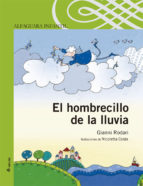 CuentoFantasíaMundo infantilEl hombrecillo de la lluvia se ocupa de abrir y cerrar todos los grifos que se encuentran en cada nube. Está muy ocupado, abriendo y cerrando los grifos. De vez en cuando se queda dormido y, o bien los grifos están abiertos y no para de llover y el campo se inunda, o están cerrados y el campo se queda seco. Y esto es a lo que se dedica el despistado hombrecillo de la lluvia, a reparar corriendo los desastres que provoca la lluvia o la sequía en los campos, cuando él se queda dormido. El hombrecillo de la lluvia se ocupa de abrir y cerrar todos los grifos que se encuentran en cada nube. Está muy ocupado, abriendo y cerrando los grifos. De vez en cuando se queda dormido y, o bien los grifos están abiertos y no para de llover y el campo se inunda, o están cerrados y el campo se queda seco. Y esto es a lo que se dedica el despistado hombrecillo de la lluvia, a reparar corriendo los desastres que provoca la lluvia o la sequía en los campos, cuando él se queda dormido. El hombrecillo de la lluvia se ocupa de abrir y cerrar todos los grifos que se encuentran en cada nube. Está muy ocupado, abriendo y cerrando los grifos. De vez en cuando se queda dormido y, o bien los grifos están abiertos y no para de llover y el campo se inunda, o están cerrados y el campo se queda seco. Y esto es a lo que se dedica el despistado hombrecillo de la lluvia, a reparar corriendo los desastres que provoca la lluvia o la sequía en los campos, cuando él se queda dormido. El hombrecillo de la lluvia se ocupa de abrir y cerrar todos los grifos que se encuentran en cada nube. Está muy ocupado, abriendo y cerrando los grifos. De vez en cuando se queda dormido y, o bien los grifos están abiertos y no para de llover y el campo se inunda, o están cerrados y el campo se queda seco. Y esto es a lo que se dedica el despistado hombrecillo de la lluvia, a reparar corriendo los desastres que provoca la lluvia o la sequía en los campos, cuando él se queda dormido. El hombrecillo de la lluvia se ocupa de abrir y cerrar todos los grifos que se encuentran en cada nube. Está muy ocupado, abriendo y cerrando los grifos. De vez en cuando se queda dormido y, o bien los grifos están abiertos y no para de llover y el campo se inunda, o están cerrados y el campo se queda seco. Y esto es a lo que se dedica el despistado hombrecillo de la lluvia, a reparar corriendo los desastres que provoca la lluvia o la sequía en los campos, cuando él se queda dormido. OTROS32 PÁGINASEl hombrecillo de la lluvia se ocupa de abrir y cerrar todos los grifos que se encuentran en cada nube. Está muy ocupado, abriendo y cerrando los grifos. De vez en cuando se queda dormido y, o bien los grifos están abiertos y no para de llover y el campo se inunda, o están cerrados y el campo se queda seco. Y esto es a lo que se dedica el despistado hombrecillo de la lluvia, a reparar corriendo los desastres que provoca la lluvia o la sequía en los campos, cuando él se queda dormido. El hombrecillo de la lluvia se ocupa de abrir y cerrar todos los grifos que se encuentran en cada nube. Está muy ocupado, abriendo y cerrando los grifos. De vez en cuando se queda dormido y, o bien los grifos están abiertos y no para de llover y el campo se inunda, o están cerrados y el campo se queda seco. Y esto es a lo que se dedica el despistado hombrecillo de la lluvia, a reparar corriendo los desastres que provoca la lluvia o la sequía en los campos, cuando él se queda dormido. El hombrecillo de la lluvia se ocupa de abrir y cerrar todos los grifos que se encuentran en cada nube. Está muy ocupado, abriendo y cerrando los grifos. De vez en cuando se queda dormido y, o bien los grifos están abiertos y no para de llover y el campo se inunda, o están cerrados y el campo se queda seco. Y esto es a lo que se dedica el despistado hombrecillo de la lluvia, a reparar corriendo los desastres que provoca la lluvia o la sequía en los campos, cuando él se queda dormido. El hombrecillo de la lluvia se ocupa de abrir y cerrar todos los grifos que se encuentran en cada nube. Está muy ocupado, abriendo y cerrando los grifos. De vez en cuando se queda dormido y, o bien los grifos están abiertos y no para de llover y el campo se inunda, o están cerrados y el campo se queda seco. Y esto es a lo que se dedica el despistado hombrecillo de la lluvia, a reparar corriendo los desastres que provoca la lluvia o la sequía en los campos, cuando él se queda dormido. El hombrecillo de la lluvia se ocupa de abrir y cerrar todos los grifos que se encuentran en cada nube. Está muy ocupado, abriendo y cerrando los grifos. De vez en cuando se queda dormido y, o bien los grifos están abiertos y no para de llover y el campo se inunda, o están cerrados y el campo se queda seco. Y esto es a lo que se dedica el despistado hombrecillo de la lluvia, a reparar corriendo los desastres que provoca la lluvia o la sequía en los campos, cuando él se queda dormido. CÓDIGOCDUTÍTULOTÍTULOAUTOREDITORIALISBNEDAD020CTL82A  La jirafa, el pelícano y el monoLa jirafa, el pelícano y el monoROALD DAHLALFAGUARA9788420465883+ 8 añosIMAGENIMAGENTEMÁTICAINFORMACIÓNINFORMACIÓNINFORMACIÓNINFORMACIÓNINFORMACIÓN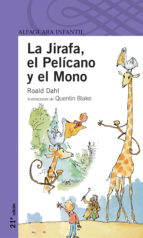 NovelaAmistadAnimales La Jirafa, el Pelícano, el Mono y Billy se dedican a la limpieza de ventanas. Su primer encargo es limpiar las del palacio del Gran Duque. No sólo lo hacen a la perfección, sino que además obtienen una recompensa.La Jirafa, el Pelícano, el Mono y Billy se dedican a la limpieza de ventanas. Su primer encargo es limpiar las del palacio del Gran Duque. No sólo lo hacen a la perfección, sino que además obtienen una recompensa.La Jirafa, el Pelícano, el Mono y Billy se dedican a la limpieza de ventanas. Su primer encargo es limpiar las del palacio del Gran Duque. No sólo lo hacen a la perfección, sino que además obtienen una recompensa.La Jirafa, el Pelícano, el Mono y Billy se dedican a la limpieza de ventanas. Su primer encargo es limpiar las del palacio del Gran Duque. No sólo lo hacen a la perfección, sino que además obtienen una recompensa.La Jirafa, el Pelícano, el Mono y Billy se dedican a la limpieza de ventanas. Su primer encargo es limpiar las del palacio del Gran Duque. No sólo lo hacen a la perfección, sino que además obtienen una recompensa.OTROS87 PÁGINASLa Jirafa, el Pelícano, el Mono y Billy se dedican a la limpieza de ventanas. Su primer encargo es limpiar las del palacio del Gran Duque. No sólo lo hacen a la perfección, sino que además obtienen una recompensa.La Jirafa, el Pelícano, el Mono y Billy se dedican a la limpieza de ventanas. Su primer encargo es limpiar las del palacio del Gran Duque. No sólo lo hacen a la perfección, sino que además obtienen una recompensa.La Jirafa, el Pelícano, el Mono y Billy se dedican a la limpieza de ventanas. Su primer encargo es limpiar las del palacio del Gran Duque. No sólo lo hacen a la perfección, sino que además obtienen una recompensa.La Jirafa, el Pelícano, el Mono y Billy se dedican a la limpieza de ventanas. Su primer encargo es limpiar las del palacio del Gran Duque. No sólo lo hacen a la perfección, sino que además obtienen una recompensa.La Jirafa, el Pelícano, el Mono y Billy se dedican a la limpieza de ventanas. Su primer encargo es limpiar las del palacio del Gran Duque. No sólo lo hacen a la perfección, sino que además obtienen una recompensa.CÓDIGOCDUTÍTULOTÍTULOAUTOREDITORIALISBNEDAD021CTL82A  La mamá que ganó muchos premiosLa mamá que ganó muchos premiosALLAN AHLBERGSANTILLANA9788491220978+ 6 añosIMAGENIMAGENTEMÁTICAINFORMACIÓNINFORMACIÓNINFORMACIÓNINFORMACIÓNINFORMACIÓN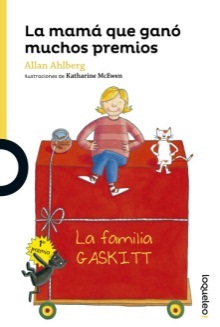 FamiliaOtra vez los Gaskitt. ¿Los recuerdas? Son el señor y la señora Gaskitt, los mellizos Gus y Gloria, y el gato Horacio. ¡Ah!, y el amigo de Horacio. En esta nueva aventura, la señora Gaskitt tiene un día de suerte y gana numerosos premios. Pero, además, la nueva maestra de Gus y Gloria lleva siempre una enorme y misteriosa maleta. Sus alumnos no saben qué hay dentro.Otra vez los Gaskitt. ¿Los recuerdas? Son el señor y la señora Gaskitt, los mellizos Gus y Gloria, y el gato Horacio. ¡Ah!, y el amigo de Horacio. En esta nueva aventura, la señora Gaskitt tiene un día de suerte y gana numerosos premios. Pero, además, la nueva maestra de Gus y Gloria lleva siempre una enorme y misteriosa maleta. Sus alumnos no saben qué hay dentro.Otra vez los Gaskitt. ¿Los recuerdas? Son el señor y la señora Gaskitt, los mellizos Gus y Gloria, y el gato Horacio. ¡Ah!, y el amigo de Horacio. En esta nueva aventura, la señora Gaskitt tiene un día de suerte y gana numerosos premios. Pero, además, la nueva maestra de Gus y Gloria lleva siempre una enorme y misteriosa maleta. Sus alumnos no saben qué hay dentro.Otra vez los Gaskitt. ¿Los recuerdas? Son el señor y la señora Gaskitt, los mellizos Gus y Gloria, y el gato Horacio. ¡Ah!, y el amigo de Horacio. En esta nueva aventura, la señora Gaskitt tiene un día de suerte y gana numerosos premios. Pero, además, la nueva maestra de Gus y Gloria lleva siempre una enorme y misteriosa maleta. Sus alumnos no saben qué hay dentro.Otra vez los Gaskitt. ¿Los recuerdas? Son el señor y la señora Gaskitt, los mellizos Gus y Gloria, y el gato Horacio. ¡Ah!, y el amigo de Horacio. En esta nueva aventura, la señora Gaskitt tiene un día de suerte y gana numerosos premios. Pero, además, la nueva maestra de Gus y Gloria lleva siempre una enorme y misteriosa maleta. Sus alumnos no saben qué hay dentro.OTROS80 PÁGINASOtra vez los Gaskitt. ¿Los recuerdas? Son el señor y la señora Gaskitt, los mellizos Gus y Gloria, y el gato Horacio. ¡Ah!, y el amigo de Horacio. En esta nueva aventura, la señora Gaskitt tiene un día de suerte y gana numerosos premios. Pero, además, la nueva maestra de Gus y Gloria lleva siempre una enorme y misteriosa maleta. Sus alumnos no saben qué hay dentro.Otra vez los Gaskitt. ¿Los recuerdas? Son el señor y la señora Gaskitt, los mellizos Gus y Gloria, y el gato Horacio. ¡Ah!, y el amigo de Horacio. En esta nueva aventura, la señora Gaskitt tiene un día de suerte y gana numerosos premios. Pero, además, la nueva maestra de Gus y Gloria lleva siempre una enorme y misteriosa maleta. Sus alumnos no saben qué hay dentro.Otra vez los Gaskitt. ¿Los recuerdas? Son el señor y la señora Gaskitt, los mellizos Gus y Gloria, y el gato Horacio. ¡Ah!, y el amigo de Horacio. En esta nueva aventura, la señora Gaskitt tiene un día de suerte y gana numerosos premios. Pero, además, la nueva maestra de Gus y Gloria lleva siempre una enorme y misteriosa maleta. Sus alumnos no saben qué hay dentro.Otra vez los Gaskitt. ¿Los recuerdas? Son el señor y la señora Gaskitt, los mellizos Gus y Gloria, y el gato Horacio. ¡Ah!, y el amigo de Horacio. En esta nueva aventura, la señora Gaskitt tiene un día de suerte y gana numerosos premios. Pero, además, la nueva maestra de Gus y Gloria lleva siempre una enorme y misteriosa maleta. Sus alumnos no saben qué hay dentro.Otra vez los Gaskitt. ¿Los recuerdas? Son el señor y la señora Gaskitt, los mellizos Gus y Gloria, y el gato Horacio. ¡Ah!, y el amigo de Horacio. En esta nueva aventura, la señora Gaskitt tiene un día de suerte y gana numerosos premios. Pero, además, la nueva maestra de Gus y Gloria lleva siempre una enorme y misteriosa maleta. Sus alumnos no saben qué hay dentro.CÓDIGOCDUTÍTULOTÍTULOAUTOREDITORIALISBNEDAD022CTL82A  Ámbar quiere buenas notasÁmbar quiere buenas notasPAULA DANZIGERALFAGUARA9788420465890+ 8 añosIMAGENIMAGENTEMÁTICAINFORMACIÓNINFORMACIÓNINFORMACIÓNINFORMACIÓNINFORMACIÓN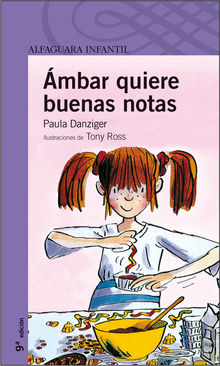 Divorcio Conflictos familiaresEnfados Ámbar no logra superar el divorcio de sus padres. Se niega a conocer a Max, el novio de su madre, se enfada porque su padre está en París… Pero todo cambia cuando se da cuenta de que Max es amable, su padre está rehaciendo su vida y su profesora espera lo mejor de ella. Realismo y humor que harán reflexionar a los lectores.Ámbar no logra superar el divorcio de sus padres. Se niega a conocer a Max, el novio de su madre, se enfada porque su padre está en París… Pero todo cambia cuando se da cuenta de que Max es amable, su padre está rehaciendo su vida y su profesora espera lo mejor de ella. Realismo y humor que harán reflexionar a los lectores.Ámbar no logra superar el divorcio de sus padres. Se niega a conocer a Max, el novio de su madre, se enfada porque su padre está en París… Pero todo cambia cuando se da cuenta de que Max es amable, su padre está rehaciendo su vida y su profesora espera lo mejor de ella. Realismo y humor que harán reflexionar a los lectores.Ámbar no logra superar el divorcio de sus padres. Se niega a conocer a Max, el novio de su madre, se enfada porque su padre está en París… Pero todo cambia cuando se da cuenta de que Max es amable, su padre está rehaciendo su vida y su profesora espera lo mejor de ella. Realismo y humor que harán reflexionar a los lectores.Ámbar no logra superar el divorcio de sus padres. Se niega a conocer a Max, el novio de su madre, se enfada porque su padre está en París… Pero todo cambia cuando se da cuenta de que Max es amable, su padre está rehaciendo su vida y su profesora espera lo mejor de ella. Realismo y humor que harán reflexionar a los lectores.OTROS128 PÁGINASÁmbar no logra superar el divorcio de sus padres. Se niega a conocer a Max, el novio de su madre, se enfada porque su padre está en París… Pero todo cambia cuando se da cuenta de que Max es amable, su padre está rehaciendo su vida y su profesora espera lo mejor de ella. Realismo y humor que harán reflexionar a los lectores.Ámbar no logra superar el divorcio de sus padres. Se niega a conocer a Max, el novio de su madre, se enfada porque su padre está en París… Pero todo cambia cuando se da cuenta de que Max es amable, su padre está rehaciendo su vida y su profesora espera lo mejor de ella. Realismo y humor que harán reflexionar a los lectores.Ámbar no logra superar el divorcio de sus padres. Se niega a conocer a Max, el novio de su madre, se enfada porque su padre está en París… Pero todo cambia cuando se da cuenta de que Max es amable, su padre está rehaciendo su vida y su profesora espera lo mejor de ella. Realismo y humor que harán reflexionar a los lectores.Ámbar no logra superar el divorcio de sus padres. Se niega a conocer a Max, el novio de su madre, se enfada porque su padre está en París… Pero todo cambia cuando se da cuenta de que Max es amable, su padre está rehaciendo su vida y su profesora espera lo mejor de ella. Realismo y humor que harán reflexionar a los lectores.Ámbar no logra superar el divorcio de sus padres. Se niega a conocer a Max, el novio de su madre, se enfada porque su padre está en París… Pero todo cambia cuando se da cuenta de que Max es amable, su padre está rehaciendo su vida y su profesora espera lo mejor de ella. Realismo y humor que harán reflexionar a los lectores.CÓDIGOCDUTÍTULOTÍTULOAUTOREDITORIALISBNEDAD023CTL82A  Una semilla de luzUna semilla de luzALMA FLOR ADAALFAGUARA9788420421704+ 8 añosIMAGENIMAGENTEMÁTICAINFORMACIÓNINFORMACIÓNINFORMACIÓNINFORMACIÓNINFORMACIÓN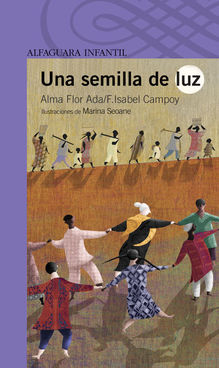 Conocer el mundoEn el campo la vida es apacible, hay trabajo para todos. Por la noche los abuelos cuentan historias maravillosas y si algún niño cae enfermo, todos ayudan para curarle. Un día llegaron las máquinas y se lo tragaron todo y sus habitantes se olvidaron de lo que habían aprendido… pero siempre hay un rayo de esperanza, una semilla de luz que hace que los hombres recuerden.En el campo la vida es apacible, hay trabajo para todos. Por la noche los abuelos cuentan historias maravillosas y si algún niño cae enfermo, todos ayudan para curarle. Un día llegaron las máquinas y se lo tragaron todo y sus habitantes se olvidaron de lo que habían aprendido… pero siempre hay un rayo de esperanza, una semilla de luz que hace que los hombres recuerden.En el campo la vida es apacible, hay trabajo para todos. Por la noche los abuelos cuentan historias maravillosas y si algún niño cae enfermo, todos ayudan para curarle. Un día llegaron las máquinas y se lo tragaron todo y sus habitantes se olvidaron de lo que habían aprendido… pero siempre hay un rayo de esperanza, una semilla de luz que hace que los hombres recuerden.En el campo la vida es apacible, hay trabajo para todos. Por la noche los abuelos cuentan historias maravillosas y si algún niño cae enfermo, todos ayudan para curarle. Un día llegaron las máquinas y se lo tragaron todo y sus habitantes se olvidaron de lo que habían aprendido… pero siempre hay un rayo de esperanza, una semilla de luz que hace que los hombres recuerden.En el campo la vida es apacible, hay trabajo para todos. Por la noche los abuelos cuentan historias maravillosas y si algún niño cae enfermo, todos ayudan para curarle. Un día llegaron las máquinas y se lo tragaron todo y sus habitantes se olvidaron de lo que habían aprendido… pero siempre hay un rayo de esperanza, una semilla de luz que hace que los hombres recuerden.OTROS32 PÁGINASEn el campo la vida es apacible, hay trabajo para todos. Por la noche los abuelos cuentan historias maravillosas y si algún niño cae enfermo, todos ayudan para curarle. Un día llegaron las máquinas y se lo tragaron todo y sus habitantes se olvidaron de lo que habían aprendido… pero siempre hay un rayo de esperanza, una semilla de luz que hace que los hombres recuerden.En el campo la vida es apacible, hay trabajo para todos. Por la noche los abuelos cuentan historias maravillosas y si algún niño cae enfermo, todos ayudan para curarle. Un día llegaron las máquinas y se lo tragaron todo y sus habitantes se olvidaron de lo que habían aprendido… pero siempre hay un rayo de esperanza, una semilla de luz que hace que los hombres recuerden.En el campo la vida es apacible, hay trabajo para todos. Por la noche los abuelos cuentan historias maravillosas y si algún niño cae enfermo, todos ayudan para curarle. Un día llegaron las máquinas y se lo tragaron todo y sus habitantes se olvidaron de lo que habían aprendido… pero siempre hay un rayo de esperanza, una semilla de luz que hace que los hombres recuerden.En el campo la vida es apacible, hay trabajo para todos. Por la noche los abuelos cuentan historias maravillosas y si algún niño cae enfermo, todos ayudan para curarle. Un día llegaron las máquinas y se lo tragaron todo y sus habitantes se olvidaron de lo que habían aprendido… pero siempre hay un rayo de esperanza, una semilla de luz que hace que los hombres recuerden.En el campo la vida es apacible, hay trabajo para todos. Por la noche los abuelos cuentan historias maravillosas y si algún niño cae enfermo, todos ayudan para curarle. Un día llegaron las máquinas y se lo tragaron todo y sus habitantes se olvidaron de lo que habían aprendido… pero siempre hay un rayo de esperanza, una semilla de luz que hace que los hombres recuerden.CÓDIGOCDUTÍTULOTÍTULOAUTOREDITORIALISBNEDAD024CTL82A  El oso que no lo eraEl oso que no lo eraFRANK TASHLINALFAGUARA9788420464718+ 6 añosIMAGENIMAGENTEMÁTICAINFORMACIÓNINFORMACIÓNINFORMACIÓNINFORMACIÓNINFORMACIÓN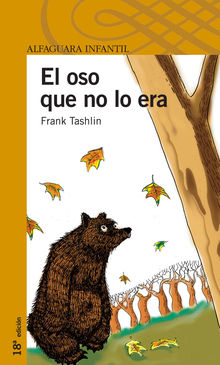 Animales y plantasCuando el oso despertó al llegar la primavera, descubrió que se encontraba debajo de una enorme fábrica. Pero al salir de su osera todos le decían que no era un oso, sino un hombre tonto, sin afeitar y con un abrigo de piel.Cuando el oso despertó al llegar la primavera, descubrió que se encontraba debajo de una enorme fábrica. Pero al salir de su osera todos le decían que no era un oso, sino un hombre tonto, sin afeitar y con un abrigo de piel.Cuando el oso despertó al llegar la primavera, descubrió que se encontraba debajo de una enorme fábrica. Pero al salir de su osera todos le decían que no era un oso, sino un hombre tonto, sin afeitar y con un abrigo de piel.Cuando el oso despertó al llegar la primavera, descubrió que se encontraba debajo de una enorme fábrica. Pero al salir de su osera todos le decían que no era un oso, sino un hombre tonto, sin afeitar y con un abrigo de piel.Cuando el oso despertó al llegar la primavera, descubrió que se encontraba debajo de una enorme fábrica. Pero al salir de su osera todos le decían que no era un oso, sino un hombre tonto, sin afeitar y con un abrigo de piel.OTROS64 PÁGINASCuando el oso despertó al llegar la primavera, descubrió que se encontraba debajo de una enorme fábrica. Pero al salir de su osera todos le decían que no era un oso, sino un hombre tonto, sin afeitar y con un abrigo de piel.Cuando el oso despertó al llegar la primavera, descubrió que se encontraba debajo de una enorme fábrica. Pero al salir de su osera todos le decían que no era un oso, sino un hombre tonto, sin afeitar y con un abrigo de piel.Cuando el oso despertó al llegar la primavera, descubrió que se encontraba debajo de una enorme fábrica. Pero al salir de su osera todos le decían que no era un oso, sino un hombre tonto, sin afeitar y con un abrigo de piel.Cuando el oso despertó al llegar la primavera, descubrió que se encontraba debajo de una enorme fábrica. Pero al salir de su osera todos le decían que no era un oso, sino un hombre tonto, sin afeitar y con un abrigo de piel.Cuando el oso despertó al llegar la primavera, descubrió que se encontraba debajo de una enorme fábrica. Pero al salir de su osera todos le decían que no era un oso, sino un hombre tonto, sin afeitar y con un abrigo de piel.CÓDIGOCDUTÍTULOTÍTULOAUTOREDITORIALISBNEDAD025CTL82A  Guillermo y el miedoGuillermo y el miedoCHRISTINE NÖSTLINGERALFAGUARA9788420464671+ 6 añosIMAGENIMAGENTEMÁTICAINFORMACIÓNINFORMACIÓNINFORMACIÓNINFORMACIÓNINFORMACIÓN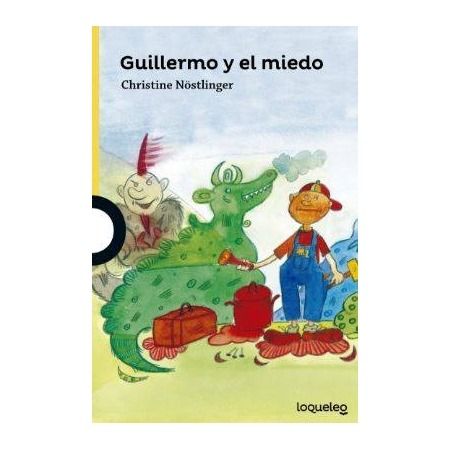 Desarrollo personalFamiliaPaz¿De qué tiene miedo Guillermo por la noche? Ni siquiera él lo sabe, y no se atreve a confesárselo a nadie. Guillermo tiene seis años y cree que solo los bebés pueden sentir miedo; por eso finge que es muy valiente.¿De qué tiene miedo Guillermo por la noche? Ni siquiera él lo sabe, y no se atreve a confesárselo a nadie. Guillermo tiene seis años y cree que solo los bebés pueden sentir miedo; por eso finge que es muy valiente.¿De qué tiene miedo Guillermo por la noche? Ni siquiera él lo sabe, y no se atreve a confesárselo a nadie. Guillermo tiene seis años y cree que solo los bebés pueden sentir miedo; por eso finge que es muy valiente.¿De qué tiene miedo Guillermo por la noche? Ni siquiera él lo sabe, y no se atreve a confesárselo a nadie. Guillermo tiene seis años y cree que solo los bebés pueden sentir miedo; por eso finge que es muy valiente.¿De qué tiene miedo Guillermo por la noche? Ni siquiera él lo sabe, y no se atreve a confesárselo a nadie. Guillermo tiene seis años y cree que solo los bebés pueden sentir miedo; por eso finge que es muy valiente.OTROS72 PÁGINAS¿De qué tiene miedo Guillermo por la noche? Ni siquiera él lo sabe, y no se atreve a confesárselo a nadie. Guillermo tiene seis años y cree que solo los bebés pueden sentir miedo; por eso finge que es muy valiente.¿De qué tiene miedo Guillermo por la noche? Ni siquiera él lo sabe, y no se atreve a confesárselo a nadie. Guillermo tiene seis años y cree que solo los bebés pueden sentir miedo; por eso finge que es muy valiente.¿De qué tiene miedo Guillermo por la noche? Ni siquiera él lo sabe, y no se atreve a confesárselo a nadie. Guillermo tiene seis años y cree que solo los bebés pueden sentir miedo; por eso finge que es muy valiente.¿De qué tiene miedo Guillermo por la noche? Ni siquiera él lo sabe, y no se atreve a confesárselo a nadie. Guillermo tiene seis años y cree que solo los bebés pueden sentir miedo; por eso finge que es muy valiente.¿De qué tiene miedo Guillermo por la noche? Ni siquiera él lo sabe, y no se atreve a confesárselo a nadie. Guillermo tiene seis años y cree que solo los bebés pueden sentir miedo; por eso finge que es muy valiente.CÓDIGOCDUTÍTULOTÍTULOAUTOREDITORIALISBNEDAD026CTL82A  Mío Cid. Recuerdos de mi padre.Mío Cid. Recuerdos de mi padre.MARÍA ISABEL MOLINASANTILLANA9788491222248+ 12 añosIMAGENIMAGENTEMÁTICAINFORMACIÓNINFORMACIÓNINFORMACIÓNINFORMACIÓNINFORMACIÓN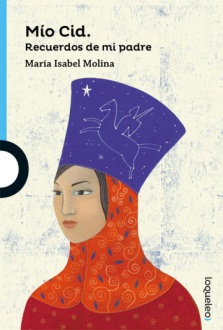 AventuraConvivenciaJusticiaSiglo XII. Mencía va a trabajar con doña Cristina Rodríguez, una de las hijas de Rodrigo Díaz de Vivar. Mencía es fuerte y dispuesta, aunque tiene un pequeño defecto: ha aprendido a leer y escribir. Sin embargo, ese defecto le vendrá muy bien a doña Cristina, pues necesita un escribiente que plasme por escrito las hazañas de su padre, el Cid Campeador.Siglo XII. Mencía va a trabajar con doña Cristina Rodríguez, una de las hijas de Rodrigo Díaz de Vivar. Mencía es fuerte y dispuesta, aunque tiene un pequeño defecto: ha aprendido a leer y escribir. Sin embargo, ese defecto le vendrá muy bien a doña Cristina, pues necesita un escribiente que plasme por escrito las hazañas de su padre, el Cid Campeador.Siglo XII. Mencía va a trabajar con doña Cristina Rodríguez, una de las hijas de Rodrigo Díaz de Vivar. Mencía es fuerte y dispuesta, aunque tiene un pequeño defecto: ha aprendido a leer y escribir. Sin embargo, ese defecto le vendrá muy bien a doña Cristina, pues necesita un escribiente que plasme por escrito las hazañas de su padre, el Cid Campeador.Siglo XII. Mencía va a trabajar con doña Cristina Rodríguez, una de las hijas de Rodrigo Díaz de Vivar. Mencía es fuerte y dispuesta, aunque tiene un pequeño defecto: ha aprendido a leer y escribir. Sin embargo, ese defecto le vendrá muy bien a doña Cristina, pues necesita un escribiente que plasme por escrito las hazañas de su padre, el Cid Campeador.Siglo XII. Mencía va a trabajar con doña Cristina Rodríguez, una de las hijas de Rodrigo Díaz de Vivar. Mencía es fuerte y dispuesta, aunque tiene un pequeño defecto: ha aprendido a leer y escribir. Sin embargo, ese defecto le vendrá muy bien a doña Cristina, pues necesita un escribiente que plasme por escrito las hazañas de su padre, el Cid Campeador.OTROS160 PÁGINASSiglo XII. Mencía va a trabajar con doña Cristina Rodríguez, una de las hijas de Rodrigo Díaz de Vivar. Mencía es fuerte y dispuesta, aunque tiene un pequeño defecto: ha aprendido a leer y escribir. Sin embargo, ese defecto le vendrá muy bien a doña Cristina, pues necesita un escribiente que plasme por escrito las hazañas de su padre, el Cid Campeador.Siglo XII. Mencía va a trabajar con doña Cristina Rodríguez, una de las hijas de Rodrigo Díaz de Vivar. Mencía es fuerte y dispuesta, aunque tiene un pequeño defecto: ha aprendido a leer y escribir. Sin embargo, ese defecto le vendrá muy bien a doña Cristina, pues necesita un escribiente que plasme por escrito las hazañas de su padre, el Cid Campeador.Siglo XII. Mencía va a trabajar con doña Cristina Rodríguez, una de las hijas de Rodrigo Díaz de Vivar. Mencía es fuerte y dispuesta, aunque tiene un pequeño defecto: ha aprendido a leer y escribir. Sin embargo, ese defecto le vendrá muy bien a doña Cristina, pues necesita un escribiente que plasme por escrito las hazañas de su padre, el Cid Campeador.Siglo XII. Mencía va a trabajar con doña Cristina Rodríguez, una de las hijas de Rodrigo Díaz de Vivar. Mencía es fuerte y dispuesta, aunque tiene un pequeño defecto: ha aprendido a leer y escribir. Sin embargo, ese defecto le vendrá muy bien a doña Cristina, pues necesita un escribiente que plasme por escrito las hazañas de su padre, el Cid Campeador.Siglo XII. Mencía va a trabajar con doña Cristina Rodríguez, una de las hijas de Rodrigo Díaz de Vivar. Mencía es fuerte y dispuesta, aunque tiene un pequeño defecto: ha aprendido a leer y escribir. Sin embargo, ese defecto le vendrá muy bien a doña Cristina, pues necesita un escribiente que plasme por escrito las hazañas de su padre, el Cid Campeador.CÓDIGOCDUTÍTULOTÍTULOAUTOREDITORIALISBNEDAD027CTL82A  No funciona la teleNo funciona la teleGLENN MCCOYALFAGUARA9786124299391+ 6 añosIMAGENIMAGENTEMÁTICAINFORMACIÓNINFORMACIÓNINFORMACIÓNINFORMACIÓNINFORMACIÓN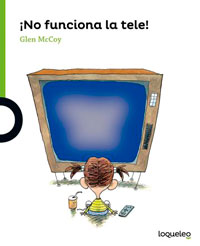 AmistadRespetoResponsabilidad Pepa León no puede vivir sin su televisión. Es su mejor amiga. Pepa también tiene un perro que se llama Barriga, pero Pepa no tiene tiempo para hacerle caso, por eso a Barriga no le gusta la tele. Una mañana, Pepa se dio cuenta de que algo andaba mal. La pantalla de la televisión estaba fría y negra. ¡¡Socorro!! Hay que buscar un taller de reparaciones.Pepa León no puede vivir sin su televisión. Es su mejor amiga. Pepa también tiene un perro que se llama Barriga, pero Pepa no tiene tiempo para hacerle caso, por eso a Barriga no le gusta la tele. Una mañana, Pepa se dio cuenta de que algo andaba mal. La pantalla de la televisión estaba fría y negra. ¡¡Socorro!! Hay que buscar un taller de reparaciones.Pepa León no puede vivir sin su televisión. Es su mejor amiga. Pepa también tiene un perro que se llama Barriga, pero Pepa no tiene tiempo para hacerle caso, por eso a Barriga no le gusta la tele. Una mañana, Pepa se dio cuenta de que algo andaba mal. La pantalla de la televisión estaba fría y negra. ¡¡Socorro!! Hay que buscar un taller de reparaciones.Pepa León no puede vivir sin su televisión. Es su mejor amiga. Pepa también tiene un perro que se llama Barriga, pero Pepa no tiene tiempo para hacerle caso, por eso a Barriga no le gusta la tele. Una mañana, Pepa se dio cuenta de que algo andaba mal. La pantalla de la televisión estaba fría y negra. ¡¡Socorro!! Hay que buscar un taller de reparaciones.Pepa León no puede vivir sin su televisión. Es su mejor amiga. Pepa también tiene un perro que se llama Barriga, pero Pepa no tiene tiempo para hacerle caso, por eso a Barriga no le gusta la tele. Una mañana, Pepa se dio cuenta de que algo andaba mal. La pantalla de la televisión estaba fría y negra. ¡¡Socorro!! Hay que buscar un taller de reparaciones.OTROS48 PÁGINASPepa León no puede vivir sin su televisión. Es su mejor amiga. Pepa también tiene un perro que se llama Barriga, pero Pepa no tiene tiempo para hacerle caso, por eso a Barriga no le gusta la tele. Una mañana, Pepa se dio cuenta de que algo andaba mal. La pantalla de la televisión estaba fría y negra. ¡¡Socorro!! Hay que buscar un taller de reparaciones.Pepa León no puede vivir sin su televisión. Es su mejor amiga. Pepa también tiene un perro que se llama Barriga, pero Pepa no tiene tiempo para hacerle caso, por eso a Barriga no le gusta la tele. Una mañana, Pepa se dio cuenta de que algo andaba mal. La pantalla de la televisión estaba fría y negra. ¡¡Socorro!! Hay que buscar un taller de reparaciones.Pepa León no puede vivir sin su televisión. Es su mejor amiga. Pepa también tiene un perro que se llama Barriga, pero Pepa no tiene tiempo para hacerle caso, por eso a Barriga no le gusta la tele. Una mañana, Pepa se dio cuenta de que algo andaba mal. La pantalla de la televisión estaba fría y negra. ¡¡Socorro!! Hay que buscar un taller de reparaciones.Pepa León no puede vivir sin su televisión. Es su mejor amiga. Pepa también tiene un perro que se llama Barriga, pero Pepa no tiene tiempo para hacerle caso, por eso a Barriga no le gusta la tele. Una mañana, Pepa se dio cuenta de que algo andaba mal. La pantalla de la televisión estaba fría y negra. ¡¡Socorro!! Hay que buscar un taller de reparaciones.Pepa León no puede vivir sin su televisión. Es su mejor amiga. Pepa también tiene un perro que se llama Barriga, pero Pepa no tiene tiempo para hacerle caso, por eso a Barriga no le gusta la tele. Una mañana, Pepa se dio cuenta de que algo andaba mal. La pantalla de la televisión estaba fría y negra. ¡¡Socorro!! Hay que buscar un taller de reparaciones.CÓDIGOCDUTÍTULOTÍTULOAUTOREDITORIALISBNEDAD028CTL82A  El flautista de HamelinEl flautista de HamelinHERMANOS GRIMMSANTILLANA9788491220916+ 6 añosIMAGENIMAGENTEMÁTICAINFORMACIÓNINFORMACIÓNINFORMACIÓNINFORMACIÓNINFORMACIÓN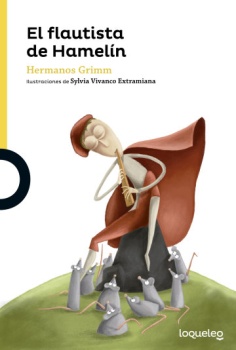 ConvivenciaDesarrollo personalJusticia Hamelín ha sido invadida por una plaga de ratones. El alcalde, desesperado, contrata los servicios de un misterioso flautista para librarse de ellos. Sin embargo, las cosas no salen como él esperaba. ¿Volverá Hamelín a ser un lugar alegre donde vivir?Hamelín ha sido invadida por una plaga de ratones. El alcalde, desesperado, contrata los servicios de un misterioso flautista para librarse de ellos. Sin embargo, las cosas no salen como él esperaba. ¿Volverá Hamelín a ser un lugar alegre donde vivir?Hamelín ha sido invadida por una plaga de ratones. El alcalde, desesperado, contrata los servicios de un misterioso flautista para librarse de ellos. Sin embargo, las cosas no salen como él esperaba. ¿Volverá Hamelín a ser un lugar alegre donde vivir?Hamelín ha sido invadida por una plaga de ratones. El alcalde, desesperado, contrata los servicios de un misterioso flautista para librarse de ellos. Sin embargo, las cosas no salen como él esperaba. ¿Volverá Hamelín a ser un lugar alegre donde vivir?Hamelín ha sido invadida por una plaga de ratones. El alcalde, desesperado, contrata los servicios de un misterioso flautista para librarse de ellos. Sin embargo, las cosas no salen como él esperaba. ¿Volverá Hamelín a ser un lugar alegre donde vivir?OTROS56 PÁGINASHamelín ha sido invadida por una plaga de ratones. El alcalde, desesperado, contrata los servicios de un misterioso flautista para librarse de ellos. Sin embargo, las cosas no salen como él esperaba. ¿Volverá Hamelín a ser un lugar alegre donde vivir?Hamelín ha sido invadida por una plaga de ratones. El alcalde, desesperado, contrata los servicios de un misterioso flautista para librarse de ellos. Sin embargo, las cosas no salen como él esperaba. ¿Volverá Hamelín a ser un lugar alegre donde vivir?Hamelín ha sido invadida por una plaga de ratones. El alcalde, desesperado, contrata los servicios de un misterioso flautista para librarse de ellos. Sin embargo, las cosas no salen como él esperaba. ¿Volverá Hamelín a ser un lugar alegre donde vivir?Hamelín ha sido invadida por una plaga de ratones. El alcalde, desesperado, contrata los servicios de un misterioso flautista para librarse de ellos. Sin embargo, las cosas no salen como él esperaba. ¿Volverá Hamelín a ser un lugar alegre donde vivir?Hamelín ha sido invadida por una plaga de ratones. El alcalde, desesperado, contrata los servicios de un misterioso flautista para librarse de ellos. Sin embargo, las cosas no salen como él esperaba. ¿Volverá Hamelín a ser un lugar alegre donde vivir?CÓDIGOCDUTÍTULOTÍTULOAUTOREDITORIALISBNEDAD029CTL82A  Ámbar en cuarto y sin su amigoÁmbar en cuarto y sin su amigoPAULA DANZIGERALFAGUARA9788420444123+ 8 añosIMAGENIMAGENTEMÁTICAINFORMACIÓNINFORMACIÓNINFORMACIÓNINFORMACIÓNINFORMACIÓN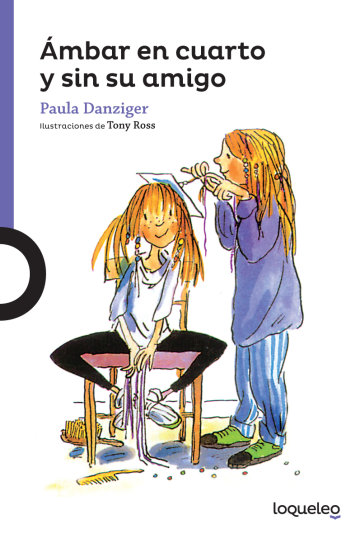 AmistadAmorConflictosEmpatía y cuidado del otroLa autora narra el primer día de clases de una época de cambios en la vida de Ámbar Dorado. Para ella no es fácil comenzar el cuarto año escolar sin su mejor amigo, con su papá viviendo en Francia y con la noticia de que su mamá tiene un nuevo amigo. Todo lo que ocurre parece complicado, pero aun así, Ámbar no pierde su gran sentido del humor y da muestra de su capacidad para ver y comprender lo que les sucede a los demás.La autora narra el primer día de clases de una época de cambios en la vida de Ámbar Dorado. Para ella no es fácil comenzar el cuarto año escolar sin su mejor amigo, con su papá viviendo en Francia y con la noticia de que su mamá tiene un nuevo amigo. Todo lo que ocurre parece complicado, pero aun así, Ámbar no pierde su gran sentido del humor y da muestra de su capacidad para ver y comprender lo que les sucede a los demás.La autora narra el primer día de clases de una época de cambios en la vida de Ámbar Dorado. Para ella no es fácil comenzar el cuarto año escolar sin su mejor amigo, con su papá viviendo en Francia y con la noticia de que su mamá tiene un nuevo amigo. Todo lo que ocurre parece complicado, pero aun así, Ámbar no pierde su gran sentido del humor y da muestra de su capacidad para ver y comprender lo que les sucede a los demás.La autora narra el primer día de clases de una época de cambios en la vida de Ámbar Dorado. Para ella no es fácil comenzar el cuarto año escolar sin su mejor amigo, con su papá viviendo en Francia y con la noticia de que su mamá tiene un nuevo amigo. Todo lo que ocurre parece complicado, pero aun así, Ámbar no pierde su gran sentido del humor y da muestra de su capacidad para ver y comprender lo que les sucede a los demás.La autora narra el primer día de clases de una época de cambios en la vida de Ámbar Dorado. Para ella no es fácil comenzar el cuarto año escolar sin su mejor amigo, con su papá viviendo en Francia y con la noticia de que su mamá tiene un nuevo amigo. Todo lo que ocurre parece complicado, pero aun así, Ámbar no pierde su gran sentido del humor y da muestra de su capacidad para ver y comprender lo que les sucede a los demás.OTROS136 PÁGINASLa autora narra el primer día de clases de una época de cambios en la vida de Ámbar Dorado. Para ella no es fácil comenzar el cuarto año escolar sin su mejor amigo, con su papá viviendo en Francia y con la noticia de que su mamá tiene un nuevo amigo. Todo lo que ocurre parece complicado, pero aun así, Ámbar no pierde su gran sentido del humor y da muestra de su capacidad para ver y comprender lo que les sucede a los demás.La autora narra el primer día de clases de una época de cambios en la vida de Ámbar Dorado. Para ella no es fácil comenzar el cuarto año escolar sin su mejor amigo, con su papá viviendo en Francia y con la noticia de que su mamá tiene un nuevo amigo. Todo lo que ocurre parece complicado, pero aun así, Ámbar no pierde su gran sentido del humor y da muestra de su capacidad para ver y comprender lo que les sucede a los demás.La autora narra el primer día de clases de una época de cambios en la vida de Ámbar Dorado. Para ella no es fácil comenzar el cuarto año escolar sin su mejor amigo, con su papá viviendo en Francia y con la noticia de que su mamá tiene un nuevo amigo. Todo lo que ocurre parece complicado, pero aun así, Ámbar no pierde su gran sentido del humor y da muestra de su capacidad para ver y comprender lo que les sucede a los demás.La autora narra el primer día de clases de una época de cambios en la vida de Ámbar Dorado. Para ella no es fácil comenzar el cuarto año escolar sin su mejor amigo, con su papá viviendo en Francia y con la noticia de que su mamá tiene un nuevo amigo. Todo lo que ocurre parece complicado, pero aun así, Ámbar no pierde su gran sentido del humor y da muestra de su capacidad para ver y comprender lo que les sucede a los demás.La autora narra el primer día de clases de una época de cambios en la vida de Ámbar Dorado. Para ella no es fácil comenzar el cuarto año escolar sin su mejor amigo, con su papá viviendo en Francia y con la noticia de que su mamá tiene un nuevo amigo. Todo lo que ocurre parece complicado, pero aun así, Ámbar no pierde su gran sentido del humor y da muestra de su capacidad para ver y comprender lo que les sucede a los demás.CÓDIGOCDUTÍTULOTÍTULOAUTOREDITORIALISBNEDAD030CTL82A  Dioses y héroes de la mitología griegaDioses y héroes de la mitología griegaANA MARÍA SHUASANTILLANA9786070129490+ 12 añosIMAGENIMAGENTEMÁTICAINFORMACIÓNINFORMACIÓNINFORMACIÓNINFORMACIÓNINFORMACIÓN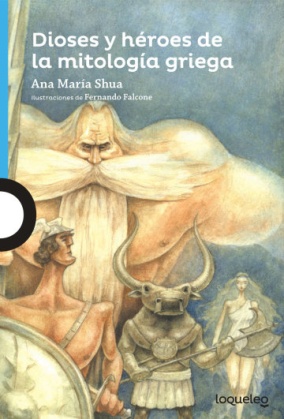 Mitos, fábulas y leyendas.Acción y aventuras. Seres fantásticos.Fortaleza, justicia, libertad, perseverancia, solidaridad y valentía“Ana María Shua consigue con este libro una visión global de los principales mitos griegos, y gracias a su buen oficio literario consigue hacer este recorrido ameno y fluido, sin perdernos en la multitud de nombres y hazañas que pueblan la mitología clásica.” “Ana María Shua consigue con este libro una visión global de los principales mitos griegos, y gracias a su buen oficio literario consigue hacer este recorrido ameno y fluido, sin perdernos en la multitud de nombres y hazañas que pueblan la mitología clásica.” “Ana María Shua consigue con este libro una visión global de los principales mitos griegos, y gracias a su buen oficio literario consigue hacer este recorrido ameno y fluido, sin perdernos en la multitud de nombres y hazañas que pueblan la mitología clásica.” “Ana María Shua consigue con este libro una visión global de los principales mitos griegos, y gracias a su buen oficio literario consigue hacer este recorrido ameno y fluido, sin perdernos en la multitud de nombres y hazañas que pueblan la mitología clásica.” “Ana María Shua consigue con este libro una visión global de los principales mitos griegos, y gracias a su buen oficio literario consigue hacer este recorrido ameno y fluido, sin perdernos en la multitud de nombres y hazañas que pueblan la mitología clásica.” OTROS232 PÁGINAS“Ana María Shua consigue con este libro una visión global de los principales mitos griegos, y gracias a su buen oficio literario consigue hacer este recorrido ameno y fluido, sin perdernos en la multitud de nombres y hazañas que pueblan la mitología clásica.” “Ana María Shua consigue con este libro una visión global de los principales mitos griegos, y gracias a su buen oficio literario consigue hacer este recorrido ameno y fluido, sin perdernos en la multitud de nombres y hazañas que pueblan la mitología clásica.” “Ana María Shua consigue con este libro una visión global de los principales mitos griegos, y gracias a su buen oficio literario consigue hacer este recorrido ameno y fluido, sin perdernos en la multitud de nombres y hazañas que pueblan la mitología clásica.” “Ana María Shua consigue con este libro una visión global de los principales mitos griegos, y gracias a su buen oficio literario consigue hacer este recorrido ameno y fluido, sin perdernos en la multitud de nombres y hazañas que pueblan la mitología clásica.” “Ana María Shua consigue con este libro una visión global de los principales mitos griegos, y gracias a su buen oficio literario consigue hacer este recorrido ameno y fluido, sin perdernos en la multitud de nombres y hazañas que pueblan la mitología clásica.” 